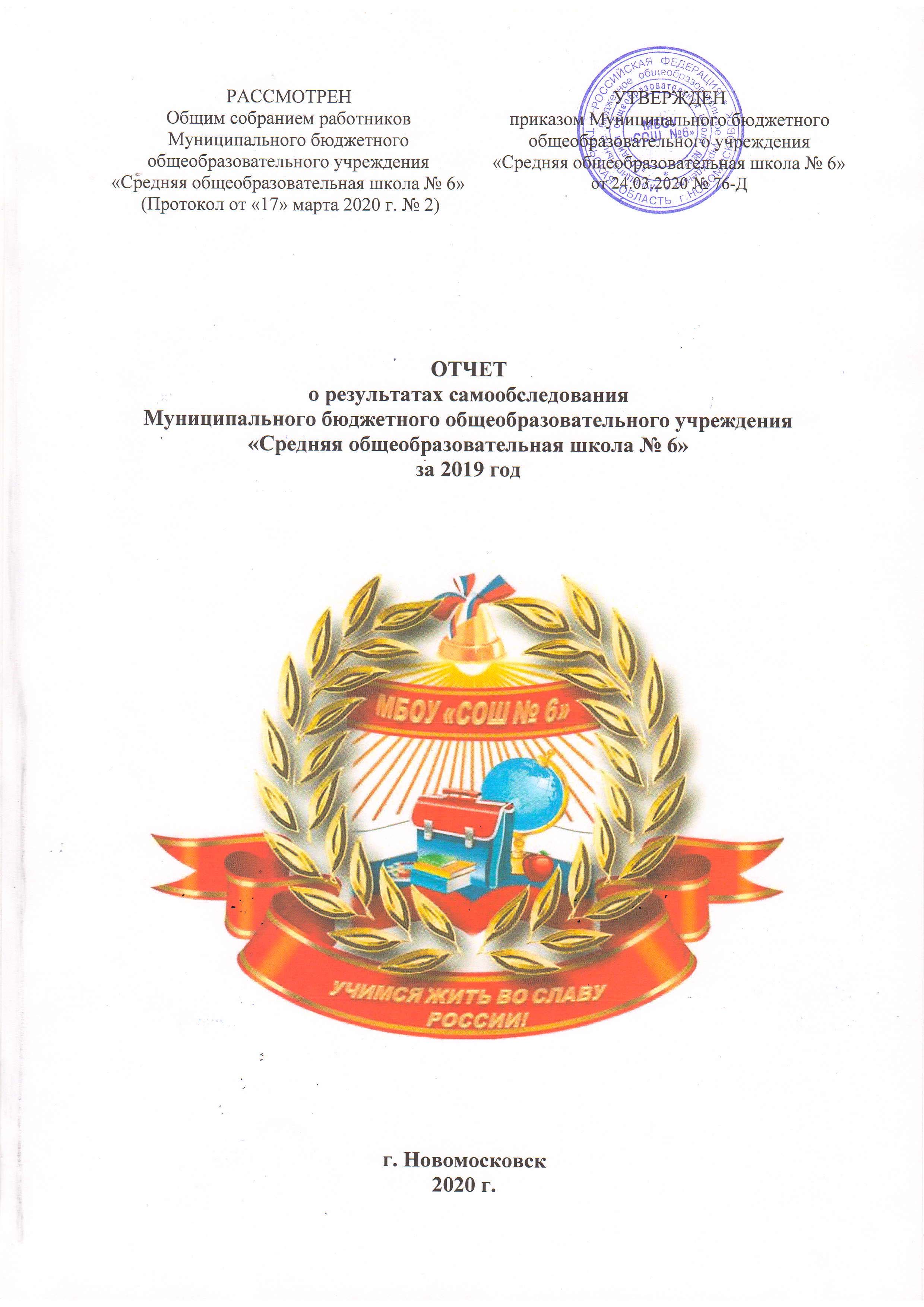 СОДЕРЖАНИЕ ВВЕДЕНИЕСовершенствование качества образования и эффективности деятельности общеобразовательных организаций, в том числе, на основе обеспечения информационной открытости и прозрачности их деятельности, является одним из приоритетных направлений государственной политики в сфере образования.Самообследование Муниципального бюджетного общеобразовательного учреждения «Средняя общеобразовательная школа № 6» (далее - Учреждение) проводилось в соответствии с приказом Министерства образования и науки Российской Федерации от 14.06.2013 № 462 «Об утверждении порядка проведения самообследования образовательной организацией», с приказом Министерства образования и науки РФ от 14.12.2017 № 1218 «О внесении изменений в Порядок проведения самообследования образовательной организации, утверждённый приказом Министерства образования и науки РФ от 14.06.2013 № 462».Целью проведения самообследования являются обеспечение доступности и открытости информации о деятельности Учреждения, а также подготовка отчета о результатах самообследования.Основной целью аналитического отчета является оценка деятельности Учреждения за 2019 год, позволяющая выявить сильные и слабые стороны ее деятельности по таким направлениям, как:образовательная деятельностьсистема управления организациейсодержание и качество подготовки учащихсяорганизация учебного процессавостребованность выпускниковкачество кадрового обеспечениякачество учебно-методического и библиотечно-информационного обеспечениякачество материально-технической базыфункционирование внутренней системы оценки качества образования.Отчет также содержит анализ показателей деятельности организации, подлежащей самообследованию, которые утверждены приказом Министерства образования и науки Российской Федерации от 10.12.2013 № 1324 «Об утверждении показателей деятельности образовательной организации, подлежащей самообследованию».качестве основных источников информации для аналитического отчета использовались:формы государственной статистической отчетности по образованию;данные по результатам Государственной итоговой аттестации;данные мониторингов качества образования различного уровня;результаты проверок контрольно-надзорных органов;результаты независимой оценки качества образования;результаты социологических опросов и анкетирования участников образовательных отношений и др.Отчет о результатах самообследования рассмотрен на Общем собрании работников (протокол от 17.03.2020 г. № 2). I. АНАЛИТИЧЕСКАЯ ЧАСТЬ1.1. ОБЩИЕ СВЕДЕНИЯ ОБ ОРГАНИЗАЦИИПолное и сокращенное наименование образовательного учреждения в соответствии с уставом: Муниципальное бюджетное общеобразовательное учреждение «Средняя общеобразовательная школа» (МБОУ «СОШ № 6»).Место нахождения (юридический и фактический адрес): Российская Федерация, индекс 301668, Тульская область, город Новомосковск, ул. Орджоникидзе, дом 4-а.Телефон/факс: 8(48762) 4-49-88, электронная почта: mou6.nmsk@tularegion.org, сайт: http://nmsk-skhool-six.moy.su.                                                                                Директор: Королькова Юлия Михайловна.Учредителем и собственником имущества Учреждения является муниципальное образование город Новомосковск, от имени которого функции и полномочия Учредителя осуществляет администрация муниципального образования город Новомосковск.Почтовый адрес Учредителя: 301650, Тульская область, г. Новомосковск, ул. Комсомольская, д. 32/32Адрес электронной почты Учредителя: adm.novomoskovsk@tularegion.ruАдрес официального сайта Учредителя: www.nmosk.ruТелефон Учредителя: (48762) 27-150Свидетельство о государственной регистрации (серия, номер, дата выдачи, кем выдано): серия 71-АД, Регистрационный № 081999, 14 марта 2014 года, Управление Федеральной службы государственной регистрации, кадастра и картографии по Тульской области (повторное, взамен свидетельства: серия 71-АВ № 037978, дата выдачи 08.04.2008).Лицензия на осуществление образовательной деятельности (серия, номер, дата выдачи, срок действия, кем выдана): серия 71ЛО1 № 0001187, регистрационный № 0133/01973, 29 августа 2014 г., срок действия   - бессрочно, инспекция Тульской области по надзору и контролю в сфере образования.Свидетельство о государственной аккредитации (серия, номер, дата выдачи, срок действия, кем выдано: серия 71А02 № 0000126, регистрационный № 0134/01018, 17 ноября 2014г., срок действия до 17 ноября 2026 г., Министерство образования Тульской области.ОГРН, ИНН: ОГРН 1027101414086, ИНН 7116032318, КПП 711601001.                  Режим работы Учреждения: пятидневная учебная неделя с 8-00 до 20-30, обед с 13-00 до 14-00. 1 смена с 8.30 до 15.10. Начало занятий кружков через 45 мин. После окончания последнего урока.Программа развития Учреждения на 2018-2023 гг. включает в себя реализацию следующих целевых проектов: проект «Повышение качества образования», программа духовно-нравственного развития и гражданско-патриотического воспитания учащихся «Мы – будущее России», программа формирования культуры здорового и безопасного образа жизни.Учреждение осуществляет обучение и воспитание в интересах личности, общества, государства, обеспечивает охрану здоровья и создание благоприятных условий для разностороннего развития личности.Учреждение сотрудничает с различными организациями города Новомосковска: ДЮСШ № 1, ДЮСШ № 2, МБУК «Дом культуры железнодорожников», Тульская детская железная дорога, ДООЦ.1.2. СИСТЕМА УПРАВЛЕНИЯ ОРГАНИЗАЦИЕЙУправление в Учреждении осуществляется на основе Федерального закона № 273-ФЗ «Об образовании в Российской Федерации», Устава Учреждения и локальных актов, сотрудничества педагогического, ученического и родительского коллективов. Цель управления Учреждения заключается в формировании современного образовательного пространства школьной организации, способствующего обеспечению равных и всесторонних возможностей для полноценного образования, воспитания, развития каждого участника образовательной деятельности.  Управление УчреждениемЕдиноличный исполнительный орган           Коллегиальный орган управления                          Директор               Общее собрание работников          Педагогический совет Общественное управление Учреждением:Совет родителей (законных представителей) учащихсяСовет старшеклассниковВсе перечисленные структуры совместными усилиями решают основные задачи Учреждения и соответствуют Уставу Учреждения.Организация управления Учреждения соответствует уставным требованиям. Собственные нормативные и организационно-распорядительные документации соответствуют действующему законодательству и Уставу. Ведущим принципом управления является согласование интересов субъектов образовательной деятельности: учащихся, родителей (законных представителей), учителей на основе открытости и ответственности всех субъектов образовательного процесса за образовательные результаты. 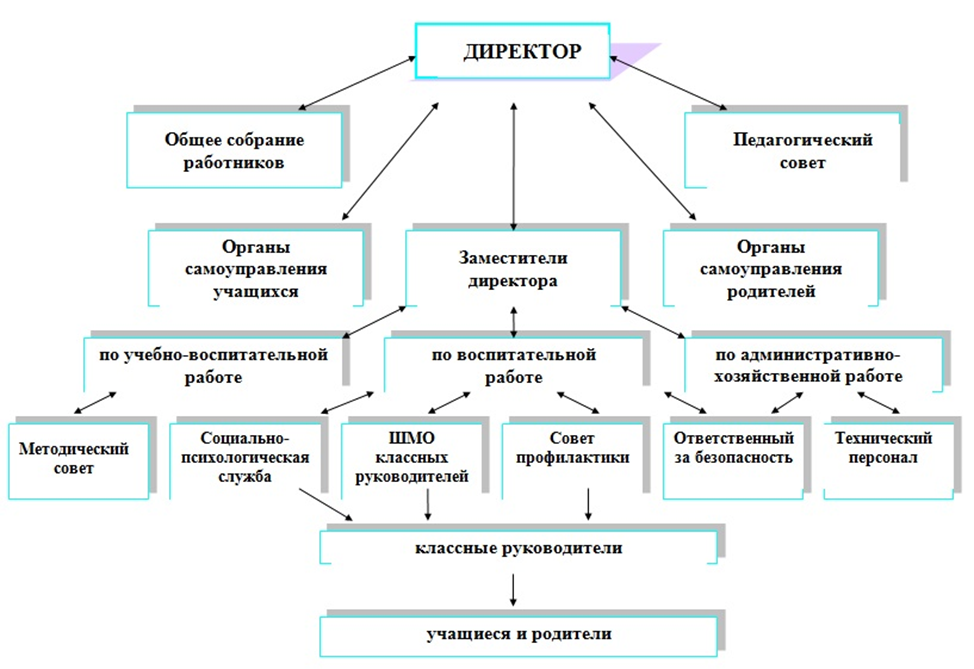 В Учреждении функционируют следующие подразделения:Методический совет;Методические объединения учителей-предметников (методические объединения учителей начальных классов, учителей предметов естественно-математического цикла, учителей предметов гуманитарного цикла, учителей гуманитарного цикла, учителей ОБЖ, физкультуры, технологии, музыки, МХК, ИЗО) и классных руководителей;Служба социально-психологического сопровождения (педагог-психолог, социальный педагог);Библиотека;Служба примирения;Совет профилактики;Первичная профсоюзная организация.Каждое подразделение выполняет функции, направленные на организацию учебно-воспитательного процесса согласно должностным обязанностям, локальным актам. Управленческий аппарат сформирован, распределены функциональные обязанности между членами администрации, регламентируемые приказом по Учреждению.Руководство образовательного учреждения в 2019 годуЗначимые решения, принятые для развития управления в 2019 году органами управления:- создание системы открытого информационно-аналитического сопровождения образовательной (учебной, воспитывающей, методической, экспериментальной и управленческой) деятельности Учреждения;- использование общего информационного пространства как инструмента построения интегрированного пространства основного и дополнительного образования, преемственности образовательных ступеней;- организация питьевого режима учащихся и сотрудников Учреждения;- создание проекта студии цифрового дизайна «Digital project» и победа в муниципальном конкурсе проектов;- формирование продолжение положительного образа Учреждения в информационном пространстве города и области;- создание на базе школы научно-экспериментальной площадки ГОУ ДПО ТО «ИПК и ППРО ТО» по созданию воспитательной системы «Школа активной гражданской позиции и социальной успешности».1.3. ОБРАЗОВАТЕЛЬНЯ ДЕЯТЕЛЬНОСТЬОбразовательная деятельность в Учреждении организуется в соответствии с Федеральным законом от 29.12.2012 №273-ФЗ «Об образовании в Российской Федерации», Постановлением Главного государственного санитарного врача РФ от 29.12.2010 №189 «Об утверждении СанПиН 2.4.2.2821-10 «Санитарно-эпидемиологические требования к условиям и организации обучения в общеобразовательных учреждениях» (с изменениями и дополнениями), с учетом требований ФГОС начального общего, основного общего образования, а также федерального базисного учебного плана, основными образовательными программами по уровням, включая учебные планы всех ступеней образования, годовой календарный график, расписание занятий.В 2019 году Учреждением реализовывались федеральные государственные образовательные стандарты общего образования на уровне начального общего образования (в 1-4 классах) и основного общего образования (в 5-9 классах). Учебный план Учреждения предусматривает возможность введения учебных курсов, обеспечивающих образовательные потребности и интересы обучающихся. Каждая из образовательных областей наполнена предметами, рекомендованными примерными недельными учебными планами образовательных организаций, реализующих основные образовательные программы начального, основного, среднего общего образования.   Недельный учебный план для 1-4 классов ориентирован на 4-летний нормативный срок освоения образовательных программ начального общего образования, 5-9 классов - на 5-летний нормативный срок освоения образовательных программ основного общего образования, 10-11 классов - на 2-летний нормативный срок освоения образовательных программ среднего общего образования. Продолжительность учебного года для учащихся 1 класса составляет 33 учебные недели; для учащихся 2-4 классов – не менее 34 учебных недель. Продолжительность учебного года для учащихся 5-8 классов составляет 34 учебные недели. Продолжительность учебного года для учащихся 9 и 11 классов (без учета государственной итоговой аттестации) составляет 34 учебные недели; для учащихся 10 классов (БУП-2004) - 35 учебных недель.Для всех учащихся Учреждения решением Педагогического совета школы определен 5-тидневный режим работы. Для учащихся 1 класса используется «ступенчатый» режим обучения в первом полугодии (в сентябре, октябре - по 3 урока в день по 35 минут каждый, в ноябре - декабре - по 4 урока по 35 минут каждый; январь - май - по 4 урока по 40 минут каждый), во 2-11 классах продолжительность урока 45 минут. Занятия проходят в первую сменуВ 2019-2020 учебном году в 1 - 9 классах продолжается реализация ФГОС НОО и ООО. В 10 – 11 классах продолжается реализация БУП – 2004. Реализация учебного плана основного общего образования направлена на формирование базовых основ и фундамента всего последующего обучения, в том числе:учебной деятельности как системы учебных и познавательных мотивов, умения принимать, сохранять, реализовывать учебные цели, умения планировать, контролировать и оценивать учебные действия и их результат;универсальных учебных действий;познавательной мотивации и интересов учащихся, их готовности и способности к сотрудничеству и совместной деятельности ученика с учителем и одноклассниками, основы нравственного поведения, определяющего отношения личности с обществом и окружающими людьми.Учебный план состоит из двух частей: обязательной части и части, формируемой участниками образовательных отношений.Обязательная часть учебного плана определяет состав учебных предметов обязательных предметных областей, реализующих основную образовательную программу основного общего образования, и учебное время, отводимое на их изучение по классам (годам) обучения.Часть учебного плана, формируемая участниками образовательных отношений, определяет содержание образования, обеспечивающего реализацию интересов и потребностей учащихся, их родителей (законных представителей), образовательного учреждения, учредителя образовательного учреждения (организации). Часть, формируемая участниками образовательных отношений, реализуется через учебный план и план внеурочной деятельности. Время, отведённое на внеурочную деятельность, не учитывается при определении максимально допустимой недельной нагрузки обучающихся по учебному плану.Время, отводимое на данную часть учебного плана, использовано на увеличение учебных часов, предусмотренных на изучение отдельных предметов обязательной части:5 класс: Обществознание (включая экономику и право) – 1 час.6 класс: Биология – 1 час. 7 класс: Основы безопасности жизнедеятельности – 1 час.8 класс: Иностранный язык – 1 час.9 класс: Иностранный язык – 1 час.На уровне среднего общего образования, исходя из возможностей образовательного учреждения и образовательных запросов родителей и обучающихся, учащиеся осваивают образовательную программу в рамках универсального профиля обучения.С целью сохранения преемственности в реализации регионального компонента базисного учебного плана, формирования коммуникативной, языковой и культуроведческой компетенции учащихся на старшей ступени обучения введен предмет «Русский язык» в качестве регионального компонента, а также предмет «Информатика и ИКТ» - в 10-11 классах в объеме по 1 часу.Для формирования стабильных и качественных результатов по основополагающим предметам среднего общего образования увеличено количество часов за счет компонента образовательного учреждения по предметам:10а, 11а классы – «Литература» на 1 час;10а,11а классы – «Алгебра и начала математического анализа» на 1 час;10а, 11а классы – «Химия» на 1 час.По желанию учащихся и их родителей (законных представителей) из школьного компонента выделены часы на изучение элективных учебных курсов: «Практикум по математике» - 1 час и «Нравственные основы семейной жизни» - 1 час в 10а и 11а классах.Освоение образовательных программ заканчивается обязательной государственной итоговой аттестацией учащихся. Для учащихся 2-8,10 классов освоение образовательной программы сопровождается промежуточной аттестацией учащихся по предметам учебного плана. В течение 2019 года в Учреждении реализовывались дополнительные образовательные платные услуги по дополнительной образовательной программе «Подготовка детей дошкольного возраста к обучению в первом классе» на основании Положения о порядке предоставления дополнительных образовательных платных услуг Муниципальным бюджетным общеобразовательным учреждением «Средняя общеобразовательная школа № 6» и учебного плана.В 2019 году в МБОУ «СОШ №6» обучалось 526 человек (23 класса-комплекта)Контингент учащихся по уровням образования:Количество детей-инвалидов, учащихся с ОВЗ в 2019 годуОбразовательные программы, реализуемые в МБОУ «СОШ № 6»Основные направления воспитательной работы за 2019 годЦелью воспитательной работы педагогического коллектива Учреждения является создание благоприятных условий для становления гражданско-патриотической, духовно-нравственной, творческой, деятельной, развивающейся, здоровой личности, способной к успешной социализации в обществе и активной адаптации на рынке труда. Для решения поставленных задач были определены основные направления воспитательной деятельности Учреждения:Целью воспитательной работы педагогического коллектива Учреждения является создание благоприятных условий для становления гражданско-патриотической, духовно-нравственной, творческой, деятельной, развивающейся, здоровой личности, способной к успешной социализации в обществе и активной адаптации на рынке труда. Для решения поставленных задач были определены основные направления воспитательной деятельности Учреждения:1.Гражданско-патриотическое.Цель и задачи направления:-воспитывать чувство патриотизма, гордость за свою школу, свой край, свою Родину-мероприятия, посвященные подвигу советских людей в годы Великой Отечественной войны: митинги, «Вахты Памяти, встречи с ветеранами Великой Отечественной войны», просмотр кинофильмов, Уроки Мужества, Уроки Памяти;-участие во Всероссийской акции «Я – гражданин России» - социальное проектирование;-мероприятия, приуроченные к знаменательным датам истории нашего государства: конкурсы, праздники, линейки.Основные мероприятия по данному направлению:1. «Гражданственность на уроках истории» - классный час – презентация учащихся                       посвященное Дню солидарности в борьбе с терроризмом.2. «Толерантность». Посвященное Дню международной терпимости.3. «День Матери».4. Экскурсии в музеи города5. Встреча с ветеранами.6. Просмотр видеофильмов «Сталинградская битва».7. Подготовка презентаций «Дети войны»8. Участие в акции «Бессмертный полк»9. День гражданско-патриотического воспитания (День героев Отечества, День освобождения Сталиногорска от немецко-фашистских захватчиков, День Конституции)10. Возложение цветов на мемориал в сквере шахты 26.11. Участие в акции «Георгиевская ленточка»12. Выставка рисунков учащихся, посвящённая Дню Победы.13. Урок мужества с приглашением участников Новомосковского отделения Тульской области Общественной организации «Российский Союз ветеранов Афганистана»            14. Встреча с инспектором по пропаганде безопасности дорожного движения МРЭО ГИБДД ОВД по Новомосковску Ю.А. Барабановой «Знай правила дорожного движения»            15. Конкурс рисунков на асфальте «Я – гражданин России!», посвящённый Дню независимости России.            16. Участие в акции «Свеча памяти», посвящённой Дню объявления о начале ВОВ.            17. Участие в акции «Свеча памяти» «Беслан. Мы помним…»            18. Мероприятия, посвящённые Дню начала героической обороны Севастополя.            19. Участие в муниципальном этапе областного форума «Тула – регион победителей»2.Духовно – нравственное.Цель и задачи направления:- воспитание нравственных качеств личности, доброго отношения к людям, природе.Основные мероприятия по данному направлению:Победное участие в Муниципальном фестивале «Фестиваль постной кухни».Городской добровольческий форум «Копилка добра».Фестиваль для детей с ОВЗ «Расправь крылья».Городской парад выпускников.Помощь волонтёрского отряда в проведении празднования 25-летия ДОЭЦ.Педагогический совет «Культура – как базовая составляющая воспитания гражданской и социальной активности».Торжественное мероприятие, посвящённое Дню народного единства и празднику в честь иконы Божьей Матери «Избавление царствующих града Москвы».Победное участие в конкурсе «Красота Божьего мира».Участие в детских Рождественских чтениях «Велика Победа: наследие и наследники».Встреча с инспектором ОДН ОУУП и ПДН ОМВД РФ по г. Новомосквску Л.В. Краснопёровой «Профилактика нецензурной лексики среди подростков».Уроки родного языка с руководителем Пушкинской программы Воскресной школы при Свято-Успенском мужском монастыре Н.Я. Бородиной.Вечер памяти «Давайте вспомним об ушедших».Лекция-концерт «Я помню чудное мгновенье» сотрудника краеведческого музея М.Р. Ханукаевой.Участие в XII Болотовских чтениях в усадьбе Дворяниново.Участие в Тульском областном молодёжном форуме «Молодёжь – будущее России».Праздник «Благовещение -  начало весны человеческой…».Встречи с клириком храма в честь иконы Божией Матери «Нечаянная Радость» иереем Антонием Панченко.Большой этнографический и географический диктанты.3. Воспитание здорового образа жизни учащихся.Цель и задачи направления:- сохранение и укрепление здоровья учащихся, воспитание стремления к здоровому образу жизни.Основные мероприятия по данному направлению:Победа в конкурсе «Лучшая столовая»Участие и победа в конкурсе болельщиков Международного детского хоккейного турнира EuroChem Cup – 2019Спортивные эстафеты, посвящённные Всероссийскому Дню трезвости.Участие в акции, посвящённой Всемирному Дню бега «Кросс Нации»Участие в акции «Лыжня России»Новогодние Весёлые стартыВыпуск плакатов, коллажей «Две грани жизни»;Участие в школьных и городских волейбольных и футбольных матчах, соревнованиях по лёгкой атлетике, греко-римской борьбеОбщешкольные Дни Здоровья4.Развитие познавательных и творческих способностей учащихся.Цель и задачи направления:- развитие познавательного интереса, творческих способностей, профессиональной ориентации учащихся;- организация записи учащихся в кружки и секции по интересам и контроль за их посещаемость;Основные мероприятия по данному направлению:Ежегодная школьная научно-практическая конференция «В науку первые шаги»Последний звонокВыпускной балВручение аттестатов выпускникам 9-х классовСеминар «Финансы: актуальные навыки современности», посвящённый Дню финансистаНаучно-практический семинар «Проблемы ресурсосбережения и вторичной переработки»КВН, посвящённый Дню учителя.Праздник первоклассниковЛекция-экскурсия «Политические и правовые институты современной Европы» (по результатам посещения Совета Европы в г.Страсбурге).Охват учащихся в основных мероприятиях:Анализ проведенных традиционных и творческих мероприятий показал, что уровень включенности учащихся в большинство общешкольных дел и мероприятий стабилен. Приоритетным направлением деятельности социального педагога является профилактика и предупреждение правонарушений, что определяется системой проводимых мероприятий:  раннее  выявление  неблагополучных  семей;  тесное  сотрудничество с инспектором ОДН ОУУП и ПДН ОМВД РФ по г. Новомосковску, позволяющее осуществлять взаимоинформирование, ознакомление с правовыми нормами учащихся и их родителей. В течение 2019 года были проведены различные мероприятия, беседы:На начало 2019 года на школьном учете стояло 16 учащихся, на конец года – 16 учащихся. Одной из главных причин постановки учащихся   на учет является неблагополучие семей.  Это семьи с низким материальным достатком, ведущие асоциальный образ жизни, в которых нарушены детско-родительские отношения (т.е. имеют место конфликты, насилие, отчуждение, безразличие и т.д.). С данными ребятами проводилась большая работа: ежедневный контроль посещаемости уроков, семей учащихся, проверка жилищных условий, беседы с родителями (законными представителями). Все учащиеся, состоящие на учете на ВШУ и ПДН, посещают спортивные секции, кружки по внеурочной и дополнительной деятельности. На всех учащихся, стоящих на различных видах учета, велась соответствующая документация.Дополнительное образованиеЗначение дополнительного образования в учебно-воспитательном процессе огромно, поэтому сеть творческих объединений, секций - важная составная часть воспитательной системы школы. Успешной адаптации в социуме и формированию активной жизненной позиции, развитию инициативы способствовала также организация дополнительного образования.Организация внеурочной деятельностиЦель организации внеурочной деятельности в Учреждении – обеспечение достижения планируемых результатов основной образовательной программы начального общего образования и основного общего образования: создание условий для становления и развития личности обучающихся, формирования их общей культуры, духовно-нравственного, гражданского, социального, интеллектуального развития, самосовершенствования, обеспечивающего их социальную успешность, развития творческих способностей, сохранения и укрепления здоровья. Таким образом, основной целью организации внеурочной деятельности обучающихся 1-9 классов Учреждения является формирование ключевых компетенций учащихся: информационной, коммуникативной, проблемной, кооперативной или компетенции по работе в сотрудничестве.Режим внеурочной деятельности следующий: - продолжительность занятия внеурочной деятельности в 1-9 классах составляет 35-45 минут, для обучающихся первых классов в первом полугодии продолжительность занятия внеурочной деятельности не превышает 35 минут;реализация курсов внеурочной деятельности проводится без бального оценивания результатов освоения курса;расписание занятий внеурочной деятельности формируются отдельно от расписания уроков Учреждения;время, отведённое на внеурочную деятельность, не учитывается при определении максимально допустимой недельной нагрузки обучающихся.Формы внеурочной деятельности:познавательные игры, викторины, конкурсыбеседыпраздникиконкурсы рисунков, поделок, рассказов, сочиненийсетевые сообществашкольные спортивные секцииконференциипредметные неделиолимпиадывоенно-патриотические объединенияэкскурсиисоревнования, спортивные праздники и другие формы, отличные от урочных, на добровольной основе в соответствии с выбором участников образовательных отношений.1.4. СОДЕРЖАНИЕ И КАЧЕСТВО ПОДГОТОВКИ УЧАЩИХСЯ1.4.1.  Сведения о результатах освоения учащимися программного минимума, сводные результаты успешности сдачи ОГЭ, ЕГЭПриведенная статистика показывает, что положительная динамика успешного освоения основных образовательных программ снизилась.Результаты освоения учащимися программ начального общего образования по показателю «успеваемость» в 2019 годуЕсли сравнить результаты освоения обучающимися программ начального общего образования по показателю «успеваемость» в 2018 году с результатами освоения учащимися программ начального общего образования по показателю «успеваемость» в 2019 году, то можно отметить, что процент учащихся, окончивших на «4» и «5», без изменений, процент учащихся, окончивших на «5», уменьшился на 1 процент.Статистика результатов освоения учащимися программ начального общего образования за 3 годаРезультаты освоения учащимися программ основного общего образования по показателю «успеваемость» в 2019 годЕсли сравнить результаты освоения учащимися программ основного общего образования по показателю «успеваемость» в 2018 году с результатами освоения учащимися программ основного общего образования по показателю «успеваемость» в 2019 году, то можно отметить, что успеваемость выросла на 4 процента. Статистика результатов освоения учащимися программ основного общего образования за 3 годаРезультаты освоения учащимися программ среднего общего образования по показателю «успеваемость» в 2019 годЕсли сравнить результаты освоения учащимися программ среднего общего образования по показателю «успеваемость» в 2018 году с результатами освоения учащимися программ среднего общего образования по показателю «успеваемость» в 2019 году, то можно отметить, что успеваемость без изменений.Статистика результатов освоения учащимися программ среднего общего образования за 3 годаРезультаты ЕГЭ за 2019 годРезультаты ГВЭ за 2019 год (11 класс)Выпускников МБОУ «СОШ № 6», проходивших итоговую аттестацию в форме ГВЭ в 2019 г., нет.Результаты сдачи ОГЭ – 2019Результаты ГВЭ в 2019 год (9 класс)Выпускников МБОУ «СОШ № 6», проходивших итоговую аттестацию в форме ГВЭ в 2010 г., нет.В 2019 году 1 учащийся получил золотую медаль - Середа ИльяВ 2019 году 1 учащийся получил аттестат с отличием – Анискин Алексей.1.4.2.  Данные о достижениях участников и призеров предметных олимпиад, конкурсов, предметных соревнований и викторин Работа по подготовке к участию учащихся МБОУ «СОШ № 6» в олимпиадах и конкурсах различных уровней ведется в рамках урочной и внеурочной деятельности, объединений дополнительного образования. Педагогические работники проводят индивидуальные занятия и консультации с участниками конкурсов, используют на занятиях задания повышенной сложности, творческого, научно-исследовательского уровня, консультируют родителей (законных представителей) одаренных школьников по вопросам развития способностей их детей. С целью обеспечения единой системы сбора, систематизации, обновления и хранения информации, информирования заинтересованных организаций и учреждений о достижениях одаренных и талантливых детей, привлечения одаренных учащихся к проведению различных образовательных, творческих и иных проектов, программ, реализуемых на различных уровнях, в МБОУ «СОШ № 6» создан и систематически пополняется школьный Банк данных одаренных учащихся. Сведения об участниках конкурсов различных уровней также вносятся в муниципальный банк данных одаренных учащихся.Для координации работы с одаренными детьми, изучения, обобщения и внедрения в учебно-воспитательный процесс педагогического опыта по привлечению учащихся к конкурсному движению, вопросы, касающиеся работы по данному направлению, систематически рассматриваются на заседаниях школьных методических объединений, совещаниях при директоре (Протоколы № 8 от 26.09.2019, № 10 от 15.11.2019, № 11 от 17.12.2019).Участие учащихся в муниципальных, региональных, всероссийских и международных конкурсахК наиболее значимым достижениям учащихся МБОУ «СОШ № 6» можно отнести победу в Международном молодежном конкурсе «Неделя творцов европейского наследия», организованном Советом Европы, победу в Тульском региональном этапе XV Международного конкурса детского творчества «Красота Божьего мира».В 2019 году во Всероссийской олимпиаде школьников приняли участие 186 учащихся 4-11 классов.Численность участников школьного этапа всероссийской олимпиады школьников с разбивкой по учебным предметамКоличество участников школьного олимпиады этапа составляет 56% от общего числа учащихся 4-11 классов.Победителями были признаны 46 учащихся, призерами – 91 учащийся.В муниципальном этапе ВсОШ приняли участие 43 учащихся Учреждения.Победители и призёры муниципального этапа Всероссийской олимпиады школьников в 2019 годуВ региональном этапе ВсОШ участие принимали 3 учащихся по учебным предметам «Биология» и «Технология». Анискин А., учащийся 9 класса, стал призером регионального этапа олимпиады по биологии.МБОУ «СОШ № 6» ставит перед собой задачи по продолжению работы с целью вовлечения учащихся в конкурсное движение, а также по совершенствованию подготовки участников для повышения результативности участия и достижения планируемых результатов, утвержденных Программой «Одаренные дети» Муниципального бюджетного общеобразовательного учреждения «Средняя общеобразовательная школа № 6» (приказ от 30.08.2019 № 239-Д):Увеличение удельного веса численности учащихся, участвующих в конкурсах, фестивалях, акциях и пр. до 50%.Увеличение доли призеров и победителей в конкурсах, фестивалях, акциях и пр. от общего количества участников:- муниципальный уровень до 30%;-региональный уровень до 15%;-всероссийский уровень до 15%.1.5. ВОСТРЕБНОСТЬ ВЫПУСКНИКОВ 	Востребованность выпускников Учреждения – один из основных, объективных и независимых показателей качества подготовки учащихся. В условиях рыночных отношений эффективность деятельности школы определяется не только степенью востребованности выпускников, но и их информированностью о реальной ситуации на рынке труда, умением позиционировать себя с точки зрения будущих работодателей. Эти задачи решает профориентационная работа, которая в 2019 году проводилась в соответствии с муниципальной программой «Профориентационная работа с учащимися общеобразовательных организаций муниципального образования город Новомосковск на 2015-2020 гг.», планом-графиком экскурсий для учащихся в образовательные организации профессионального образования г. Новомосковска, планом профориентационной работы с учащимися Учреждения.  Профориентационная работа в Учреждении проводится в системе и способствует профессиональному самоопределению учащихся в соответствии с желаниями, способностями, индивидуальными особенностями каждой личности и с учетом социокультурной и экономической ситуации в городе. Она основана на непрерывном взаимодействии администрации, социального педагога, библиотекаря, учителей-предметников, классных руководителей. Основными направлениями профориентационной работы являются профессиональное информирование, профессиональное воспитание и профессиональное консультитрование. В рамках выполнения программы в сентябре 2019 г. проведен анализ результатов профориентации за прошлый учебный год, где особое внимание было уделено вопросам трудоустройства и поступления в профессиональные учебные заведения выпускников 9,11 классов, разработан и утвержден план профориентационной работы с учащимися на 2019/2020 учебный год. В октябре 2018 г. проведена диагностика по выявлению интересов учащихся, анкетирование на предмет выявления склонности к педагогической профессии. Важным звеном в профориентационной работе школы является работа с родителями. На родительских собраниях и классных часах в 9 и 11 классе рассматривается вопрос «Роль семьи в правильном профессиональном самоопределении», проводятся индивидуальные консультации родителей по вопросу выбора профессии, курсов, факультативов учащимися. Результатом профориентационной работы с учащимися Учреждения является широкий спектр выбранных ими специальностей и профессиональных учебных заведений города, области и страны.Сведения о поступлении выпускников 9-х классов в учебные заведенияАнализируя сведения о поступлении учащихся 9-х классов школы в средние учебные заведения за последние три года, сделаем следующие выводы: 1. Выпускники 9-х классов, поступая в техникумы, колледжи, училища, выбирают разные специальности. Лидирующие места все три года занимают специальности технические, а также связанные с химической промышленностью и железнодорожным транспортом. 2. Большое количество учеников 9-х классов остается учиться в городе, но ежегодно 20-25% учащихся становятся студентами учебных заведений г. Донского, г. Узловой, г. Тулы. Сведения о поступлениях выпускников 11-х классов  в высшие учебные заведенияНесмотря на универсальный профиль в Учреждении, выпускники выбирают разные серьезные направления: социально-гуманитарное, физико-математическое, социально- экономическое, химико-биологическое, историко-правовое.Количество выпускников, продолживших обучение согласно выбранному в Учреждении профилю1.6. ВНУТРЕННЯЯ СИСТЕМА ОЦЕНКИ КАЧЕСТВА ОБРАЗОВАНИЯВнутренняя система оценки качества образования является составляющим компонентом процесса создания целостной системы Учреждения, главным образом ориентирован на обеспечение системы принятия управленческих решений в образовательном учреждении на разных уровнях.Основные цели внутренней системы оценки качества образования:-	создание эффективной системы получения и распространение достоверной информации о состоянии качества образования в школе;-	получение объективной информации о состоянии качества образования, тенденциях его изменения и причинах, влияющих на его уровень;-	принятие обоснованных и своевременных управленческих решений.Основные задачи внутренней системы оценки качества образования:-	обеспечение регионального стандарта качества образования и удовлетворение потребности в получении качественного образования со стороны всех субъектов школьного образования;-	аналитическое сопровождение управления качеством обучения и воспитания;-	экспертиза, диагностика, оценка и прогноз основных тенденций развития Учреждения;-	информационное обеспечение управленческих решений по проблемам повышения качества образования;-	осуществление организационных мероприятий по проведению ГИА (ОГЭ и ЕГЭ);-	информационное, аналитическое и экспертное обеспечение мониторинга школьной системы образования;-	обеспечение условий для самооценки и самоанализа всех участников образовательного процесса;-	реализация механизмов общественной экспертизы, гласности и коллегиальности при принятии стратегических решений в области оценки качества образования.В течение 2019 года администрацией Учреждения совместно с руководителями школьных методических объединений проводилась оценка качества образования через:- выполнение государственных образовательных стандартов путем контроля за выполнением учебного плана, рабочих программ по предметам и внеурочной деятельности, ведением электронного классного журнала;- анализ результатов государственной итоговой аттестации выпускников 9 и 11 классов;- мониторинг качества знаний по учебным предметам (обучающиеся) с целью выявления качества знаний обучающихся за отчетный период (четверть, полугодие, год).- мониторинг успеваемости обучающихся по классам с целью определения успеваемости и качества знаний обучающихся по классам за отчетный период (четверть, полугодие, год);- мониторинг качества знаний по учебным предметам (учителя) с целью выявления качества знаний обучающихся данного учителя за отчетный период (четверть, полугодие, год);- оценку метапредметных результатов освоения обучающимися основных общеобразовательных программ в 1-8 классах (ФГОС НОО, ФГОС ООО). Внутренняя система оценки качества образования определена в Учреждении следующими локальными актами: -Положением о внутренней системе оценивания качества образования (утверждено приказом от 05.09.2016 № 80-Д);-Положением о контрольной деятельности Муниципального бюджетного общеобразовательного учреждения «Средняя общеобразовательная школа № 6» (утверждено приказом от 05.09.2014 № 53/1-Д);-Положением о мониторинге качества образования Муниципального бюджетного общеобразовательного учреждения «Средняя общеобразовательная школа № 6» (утверждено приказом от 12.09.2014 № 63-Д).Периодичность проведения оценки качества образования определены циклограммой и планом работы Учреждения на 2019-2020 учебный год. На официальном сайте Учреждения создана страница «Независимая оценка качества образования», где размещена нормативно-правовая база федерального, регионального и муниципального уровней. В целях повышения качества образования в Муниципальном бюджетном общеобразовательном учреждении «Средняя общеобразовательная школа № 6», на основании приказа комитета по образованию администрации муниципального образования город Новомосковск № 264-Д от 11.10.2018 г. «Об утверждении Программы «Повышение качества образования учащихся муниципальных общеобразовательных организаций на 2018-2022 годы» в МБОУ «СОШ № 6» разработан, утвержден и выполняется План реализации Программы «Повышение качества образования учащихся муниципальных общеобразовательных организаций на 2018-2022 годы».В рамках реализации Плана на Педагогических советах, совещаниях, заседаниях ШМО учителей рассматриваются вопросы по повышению качества образования. Один раз в четверть учителя отчитываются по итогам подготовки учащихся к ГИА. План реализации Программы «Повышение качества образования учащихся муниципальных общеобразовательных организаций на 2018-2022 годы» предусматривает работу педагогического коллектива по двум основным направлениям: работа с неуспевающими и слабоуспевающими учащимися, в том числе учащимися «группы риска», т.е. с теми, кто имеет неблагоприятный прогноз на успешное прохождение государственной итоговой аттестации. Второе направление - работа педагогов с детьми, обучающимися на «4» и «5», в целях выявления и поддержки одаренных детей. В Учреждении была организована работа выпускников с бланками ответов, проводились дополнительные занятия по русскому языку и математике для выпускников 9 и 11 классов «группы риска», регулярно проводился мониторинг качества подготовки к ГИА. В соответствии с Дорожной картой комитета по образованию проведены межшкольные пробные ЕГЭ по математике и русскому языку, пробные ЕГЭ с использованием видео наблюдения и металлоискателей на ППЭ, пробные ЕГЭ по математике и русскому языку для учащихся «группы риска». В 2019 году было разработано Календарно-тематическое планирование с контролируемыми элементами содержания (КЭС) и проверяемыми умениями (КПУ) по предмету. Календарно-тематическое планирование (с разделами КЭС и КПУ) позволяет учителю определиться в контролируемых элементах содержания (КЭС) и формируемых на уроке способах деятельности (КПУ), которые затем вносятся в план контрольной работы. С целью повышения качества образования и повышения объективности результатов учащихся, открытости и прозрачности процедуры проведения ВПР проведен анализ итогов ВПР 2019 года.Итоги ВПР 2019 года в 4-х классахУчащиеся 4-х классов писали в штатном режиме Всероссийские проверочные работы по трем основным учебным предметам: «Русский язык» «Математика» «Окружающий мир» Русский языкПодтвердили свои отметки 60% учащихся, не справились с работой 17% учащихся.МатематикаПодтвердили свои отметки 62% учащихся, не справились с работой 7% учащихся.Окружающий мирПодтвердили свои отметки 37% учащихся, не справились с работой 3% учащихся.Итоги ВПР 2019 года в 5-х классахУчащиеся 5-х классов писали в штатном режиме Всероссийские проверочные работы по следующим учебным предметам: «Русский язык»«Математика» «История» «Биология»Русский языкПодтвердили свои отметки 50% учащихся, не справились с работой 17% учащихся.МатематикаПодтвердили свои отметки 64% учащихся, не справились с работой 14% учащихся.ИсторияПодтвердили свои отметки 68% учащихся, не справились с работой 5% учащихся.БиологияПодтвердили свои отметки 73% учащихся, не справились с работой 7% учащихся.Итоги ВПР 2019 года в 6-х классахУчащиеся 6-х классов писали в штатном режиме Всероссийские проверочные работы по шести учебным предметам: «Русский язык»«Математика»«География» «История»«Обществознание «Биология».Русский языкПодтвердили свои отметки 68% учащихся, все учащиеся справились с работой.МатематикаПодтвердили свои отметки 65% учащихся, не справились с работой 3% учащихся.ИсторияПодтвердили свои отметки 59% учащихся, не справились с работой 19% учащихся.БиологияПодтвердили свои отметки 73% учащихся, не справились с работой 15% учащихся.ГеографияПодтвердили свои отметки 37% учащихся, не справились с работой 2% учащихся.ОбществознаниеПодтвердили свои отметки 67% учащихся, все учащиеся справились с работой.Итоги ВПР 2019 года в 7-ом классеУчащиеся 7-го класса писали в штатном режиме Всероссийские проверочные работы по следующим учебным предметам: «Русский язык»«Математика»Русский языкПодтвердили свои отметки 79% учащихся, не справились с работой 12% учащихся.МатематикаПодтвердили свои отметки 71% учащихся, не справились с работой 12% учащихся.Итоги ВПР 2019 года в 11-ом классеУчащиеся 11-го класса писали в штатном режиме Всероссийские проверочные работы по следующим учебным предметам: «История»«Иностранный язык»ИсторияПодтвердили свои отметки 68% учащихся, все учащиеся справились с работой.Иностранный языкПодтвердили свои отметки 71% учащихся, все учащиеся справились с работой.Анализ результатов ВПР 2019 года показал, что результаты выполнения всероссийских проверочных работ не всегда соответствуют отметкам, полученным учащимися по итогам предыдущего учебного периода. Возможные причины несоответствия итоговых отметок результатам ВПР:- необъективность оценивания учителями НОО, ООО, СОО предметных достижений учащихся;- психологическое состояние учащихся во время написания проверочной работы.1.6.1. Выявленный показатель качества образования за 2019 годСравнительный анализ успеваемости за 3 годаЕсли сравнить успеваемость учащихся по школе в 2017, 2018 годах с результатами в 2019 году, то можно отметить небольшое снижение.Сравнительный анализ качества образования за 3 годаЕсли сравнить качество образования по школе в 2017, 2018 годах с результатами в 2019 году, то можно отметить небольшое снижение.1.6.2.  Результаты удовлетворённости родителей (законных представителей) учащихся качеством учебно-воспитательного процессаЦель исследования: изучение удовлетворённости родителей (законных представителей) качеством образовательных услуг в системе школьного образования. Основные задачи исследования: выявить представления родителей о качественном школьном образовании; определить степень удовлетворённости качеством образовательных услуг в Учреждении.Количество участников анкетирования: 316 родителей (законных представителей).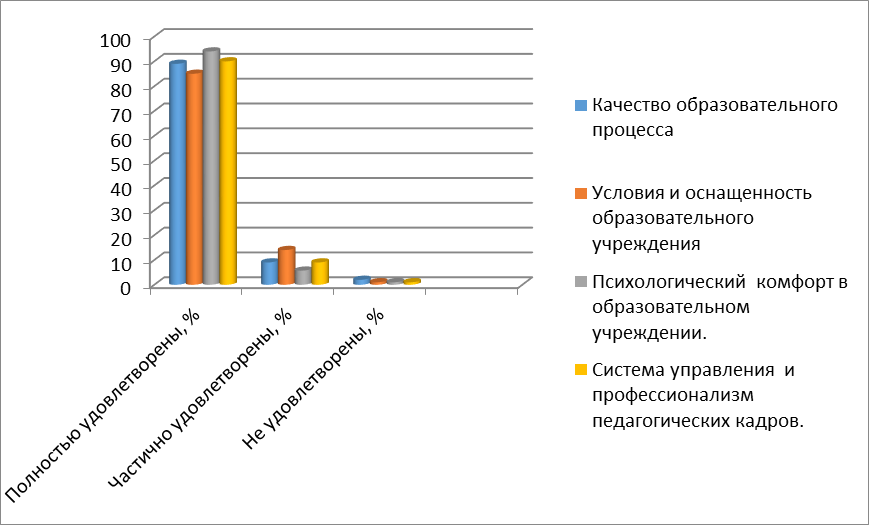 На основе проведенного анкетирования сделан анализ об эффективности функционирования данного Учреждения, работа, проводимая администрацией и педагогическим коллективом, отвечает установленным требованиям и стандартам, действующим на сегодняшний день.1.7. КАДРОВОЕ ОБЕСПЕЧЕНИЕ1.7.1. Полнота кадрового обеспечения, общее количество педагогов с предоставлением данных об их стаже и квалификацииКачество образовательного процесса обеспечивается профессионализм педагогического коллектива.В Учреждении работает 34 учителей, из них имеют:-высшее образование – 29;-среднее специальное образование -  2;-высшую квалификационную категорию - 10;-первую квалификационную категорию – 7;- соответствие занимаемой должности – 11Возраст педагогов:- до 30 лет - 6 человека;- от 55 лет - 11 человек;-  от 30 до 55 лет – 17 человек.  Среди педагогов:- Почетных работников общего образования РФ – 11;- Отличников народного просвещения – 1;- Почетный работник общего образования Российской Федерации -3;- Почетный работник сферы образования Российской Федерации -1;- победитель Национального приоритетного проекта «Образование» - 1;- награждены Почетной грамотой Министерства образования и науки РФ – 5; - награждены Почетной грамотой министерства образования Тульской области – 11;- имеют Благодарность губернатора Тульской области – 1;- имеют благодарность министерства иностранных дел Российской Федерации -2;- награждены Почетной грамотой Комитета по образованию администрации           муниципального образования   город Новомосковск – 30;- кандидатов наук – 2.Стаж педагогических работников:Учреждение обслуживают специалисты и технический персонал в количестве 23 человек. Из них имеют высшее профессиональное образование – 4 человека; среднее профессиональное -  4 человека, остальные – начальное профессиональное образование. Руководит ими заместитель директора (Кукорова Любовь Львовна) со стажем работы более 29 лет.  1.7.2. Организация повышения уровня профессионального мастерства учителей, участие педагогических работников в профессиональных конкурсах, фестиваляхВ течение 2019 года педагогический коллектив Учреждения повышал свой уровень профессионального мастерства через аттестацию, прохождение курсовой подготовки, участия в профессиональных конкурсах, фестивалях. В 2019 году было аттестовано – 6 человек: на высшую - 0 человек, на первую – 3 человека, на соответствие – 3 человека.Курсовую подготовку прошло – 12 человек.Участие педагогических работников в конкурсах профессионального мастерства в 2019 году.Степень участия педагогов в мероприятиях международного, российского, регионального и муниципального уровней в 2019 годуВ рамках реализации плана совместной деятельности ГОУ ДПО ТО «ИПК и ППРО ТО» и Муниципального бюджетного общеобразовательного учреждения «Средняя общеобразовательная школа № 6» (МБОУ «СОШ № 6») по созданию воспитательной системы «Школа активной гражданской позиции и социальной успешности» директор нашей школы, кандидат политических наук Юлия Михайловна Королькова выступила с докладом «Субъектность ребёнка в современной школе: ценности самостоятельности, свободы выбора и сотрудничества» на областном методическом семинаре базовых площадок ГОУ ДПО ТО «ИПК и ППРО ТО» «Возможности школы как «школы воспитания». Также на базе нашего Учреждения были проведены следующие мероприятия, направленные на повышение профессионального уровня педагогов: - Педагогический совет «Культура как базовая составляющая воспитания гражданской и социальной активности» с участием руководителя базовой площадки нашей школы, Заслуженного учителя РФ, кандидата педагогических наук, заведующей кафедрой психологии, воспитания и дополнительного образования детей и молодёжи ГОУ ДПО «ИПК И ППРО ТО» А.И. Григорьевой;- научно-практический семинар для педагогов «Гражданская культура и образование и их роль в противодействии манипулированию», который провёл крупнейший российский учёный, один из основателей гражданского образования в России, заведующий лабораторией развития личностного потенциала Московского городского педагогического университета, доктор педагогических наук, профессор Андрей Наумович Иоффе;- открытие «Школы проектирования» ИПК и ППРО ТО под руководством кандидата педагогических наук, Заслуженного учителя РФ А.И. Григорьевой;- встреча педагогов с заведующей кафедры психологии, воспитания и дополнительного образования детей и молодёжи ГОУ ДПО ТО «ИПК и ППРО ТО», кандидатом педагогических наук, Заслуженным учителем России, профессором Алевтиной Ивановной Григорьевой на тему «Создание гуманистической воспитательной среды в новых условиях развития образования: миф или реальность?».1.8. МЕТОДИЧЕСКОЕ ОБЕСПЕЧЕНИЕ1.9. БИБЛИОТЕЧНО-ИНФОРМАЦИОННОЕ ОБЕСПЕЧЕНИЕ Школьная библиотека способствует созданию оптимальных условий для решения образовательных задач школы путем реализации информационной, культурной и образовательной функции.К задачам библиотеки относятся:информационно-документальное обеспечение учебно-воспитательного процесса; формирование информационной культуры учащихся, включая культуру чтения, поиска и переработки информации;содействие учебно-воспитательной работе педагогического коллектива; проведение внеклассной работы с использованием информационных ресурсов на традиционных (бумажных) и электронных носителях.Библиотека Учреждения имеет в своем распоряжении: абонемент, хранилище фонда учебной и художественной литературы. Помещения соответствуют стандартам в области библиотечного дела. Общая площадь -68,4 кв. м. В распоряжение библиотекаря и администрации Учреждения предоставлена электронная база нормативной и регламентирующей документации библиотеки (положения, планы, инструкции, методические материалы). Фонд библиотеки состоит из учебников, художественной и научно-популярной литературы и подписных изданий. В библиотеке строго ведется учетная документация. Абонемент библиотеки предоставляет учащимся и другим пользователям открытый доступ в художественный и отраслевой фонды библиотеки, тем самым, содействуя формированию у школьников навыков самостоятельного выбора литературы, и открывает свободу доступа к средствам информации. Неоценимую роль здесь играют выставки – они не только привлекают внимание читателей к представленным книгам, но и активизируют их познавательные интересы. В помещении абонемента организованы постоянно действующие выставки и тематические полки: «Всероссийский праздник «День знаний», «России верные сыны», «Неделя детской и юношеской книги», «Женщины России», «Сыны Отечества».Чтобы помочь одаренному ребенку открыть необъятный мир духовных ценностей, развивать его художественные и творческие способности, постоянно поощрять и стимулировать его интерес к книгам, библиотека использует различные формы и методы работы. Это обзоры «Из истории русской армии», «Рождество Христово», «Книги-юбиляры»; литературно-познавательные игры, утренники, встречи с интересными людьми, литературные гостиные. Библиотека принимает участие в мероприятиях Учреждения, посвященных различным знаменательным датам, предметным неделям, в проведении открытых и библиотечных уроков.Библиотекарь осуществляет индивидуальное информирование учителей-предметников и учащихся, тематическое информирование при подготовке к педсоветам, помогает проведению «Предметных недель» и выпускает «Информационный бюллетень», посвященный знаменательным датам.Приоритетные направления деятельности библиотеки сегодня связаны с исполнением новых информационных технологий и современных технических средств обработки информации.Сегодня библиотека является структурным подозрением медиацентра школы и успешно работает над реализацией плана по автоматизации и информатизации библиотечно - библиографических процессов. Техническое оснащение библиотеки составляет один компьютер, подключенный к локальной сети и принтер. Ежегодно на совещании педагогического коллектива библиотекарь выступает с отчетом о проделанной работе. Администрацией Учреждения проводятся проверки по документации библиотеки, составлению заказа на учебники.В течение 2019 года школьная библиотека работала по плану, утвержденному администрацией школы. Работа проводилась с учетом разделов общешкольного плана.  Одной из задач работы в текущем учебном году было совершенствование предоставляемых библиотекой услуг на основе внедрения новых информационных технологий и компьютеризации библиотечно-информационных процессов, что позволяет предоставлять информацию не только о своих фондах, но и об удаленных источниках информации.В 2019 году перед библиотекой стояли следующие задачи:1.Активизировать читательскую активность среди учащихся и их родителей.2. Раскрывать фонд библиотеки посредством системы справочно-библиографического аппарата и проведения Дней информации.3. Расширять кругозор участников образовательного процесса:• развивать навыки литературного чтения;• развивать общеучебные навыки;• повышать культурный уровень. 4. Вести базу данных, справочно-библиографического аппарата библиотеки.5. Взаимодействовать с другими школьными библиотеками. Для решения основных задач, стоящих перед библиотекой, использовались различные формы и методы привлечения детей к книге, воспитанию интереса к чтению. Вся работа была направлена на развитие и поддержку в детях привычки и любви к чтению и учению, потребность пользоваться библиотекой в течение всего учебного периода.Фонд библиотеки состоит из учебников, художественной и научно-популярной литературы и подписных изданий. Фонд учебников составляет 8302 экземпляров. В мае-июне библиотека проводит сбор учебников и в августе выдаёт их на новый учебный год. В 2019 году учащиеся школы были обеспечены учебниками на 100%. В апреле 2019 года были сформированы заказы на новые учебники в количестве 1138 экземпляров.  Библиотечный фонд пополняется периодическими изданиями («Добрая Дорога Детства», «Свирелька») и в небольшом количестве методической литературой.  В 2019 году основные показатели работы библиотеки составили: количество читателей – 548. Учащихся – 497, педагогов – 45, родителей – 10.В начале июня и в конце мая библиотека проводит сбор учебников. Начальная школа обеспечена учебниками на 100 %, закуплены новые книги по программе «Школа России» на 4 класс, в связи с увеличением учащихся в 4-х классах. В 5-х классах меняется учебник по русскому языку «Русский язык» автор: Ладыжинская Т.А. Закупили учебники для учащихся 5 и 6 классов для изучения второго иностранного языка «Английский язык. Второй иностранный» автор: Маневич Е.Г., Дули Д. и «Немецкий язык. Второй иностранный» автор: Аверин М.М., Джин Ф. Для учащихся 9 -х классов обновили учебники на 100 % (переход на ФГОС). Школа обеспечила учащихся 1-х классов рабочими тетрадями «Прописи» и учащихся начальных классов со 2 по 4 класс рабочими тетрадями по английскому языку. Идет работа по заполнению электронного каталога.В библиотеке оформляются разнообразные выставки к юбилейным и знаменательным датам. Так же имеются постоянно действующие книжные выставки, которые регулярно обновляются. Особое внимание уделяется выставкам, посвященным писателям-юбилярам. Читателям предлагается краткая биография писателя, выставляются его книги, проводятся викторины.  Возросла книговыдача художественной программной литературы. Особенно активно читают ученики 1-х, 2-х, 3-х и 4 классов. В 2019 учебном году активными читателями стали учащиеся 9-11 классов.	На протяжении нескольких лет в школьной библиотеке реализуются проекты «Великие имена», что позволяет привлечь внимание большего числа учащихся. В рамках проекта прошли следующие мероприятия: «Жизнь замечательных людей» «215 лет со дня рождения Ф.И. Тютчева», «День словарей и энциклопедий» ко дню рождения В.И. Даля и др., мероприятия, проводимые библиотекой, были нацелены на литературное, историческое, толерантное просвещение школьников, содействующее патриотическому, нравственному, эстетическому воспитанию и формирующее привлекательный образ книги и чтения.В рамках деятельности по гражданскому образованию и воспитанию учащихся в нашей школе проводятся научно-практические семинары для педагогов, на которые библиотека оформляет книжные выставки по темам семинаров.С целью повышения квалификации, профессионального образования библиотекарь регулярно участвует в работе семинаров библиотекарей, профессиональных конкурсах. В октябре 2019 годах приняли участие Межрегиональных краеведческих чтениях «Тульский край в прошлом, настоящем и будущем».1.10 СОСТОЯНИЕ ИНФОРМАЦИОННОГО ФОНДА Для обеспечения эффективного усвоения образовательных программ в школе имеется 1 компьютерный класс, обеспеченный доступом к информационно-телекоммуникационной сети «Интернет». На компьютерах, к которым имеют доступ учащиеся, осуществляется контентная фильтрация Интернет –ресурсов, не совместимых с задачами обучения и воспитания. В настоящее время в Учреждении имеется:компьютер – 30 шт.ноутбук – 46 шт.моноблок – 1 шт.МФУ – 39 шт.принтер – 26 шт.сканер – 2 шт.проектор – 39 шт.экран – 25 шт.доска интерактивная – 7 ш.докуметкамера – 6 шт.Данные показатели свидетельствуют об обеспеченности образовательного учреждения компьютерной техникой и средствами ИКТ.Сведения об электронных образовательных ресурсах, доступ к которым обеспечивается учащимися:-федеральные образовательные ресурсы для общего образования;-единая коллекция ЦОР;- единое окно доступа к образовательным ресурсам;-электронные образовательные ресурсы;-электронные образовательные ресурсы школы.В Учреждении функционирует система АИС «Сетевой Город. Образование». Эта система гармонично объединяет в единое информационное пространство всех участников образовательного процесса (учащихся, родителей, педагогов, администрации ОУ, специалистов комитетов и управлений по образованию), позволяет комплексно решать управленческие, образовательные, информационные и коммуникационные задачи.  АИС «Сетевой Город. Образование» охватывает 100% учащихся, педагогов и родителей. Родители имеют возможность получить всю необходимую информацию о текущей успеваемости (включая отметки за различные виды работ на уроке), посещаемости своих детей, а также имеют возможность познакомиться с темой урока и домашним заданием. Учитель и учащиеся могут регулярно и оперативно производить мониторинг собственной профессиональной и учебной деятельности, заместитель директора - мониторинг на подсчёт значений успеваемости, качества знаний и среднего уровня обученности, построение диаграмм и графиков, подготовки общей отчётности по ОУ, а также проводит анализ контингента учащихся, включая различные личные данные, движение и наполняемость классов.1.11. МАТЕРИАЛЬНО-ТЕХНИЧЕСКАЯ БАЗАУчреждение расположено в отдельно стоящем здании площадью 5686,2 м2.  В Учреждении 37 учебных кабинетов для проведения учебных занятий, внеурочной деятельности и занятий в объединениях дополнительного образования. Имеются специально оборудованные кабинеты: химии, физики, биологии, географии, 2 компьютерных класса (на 15 посадочных мест, все компьютеры объединены локальной сетью). В 37 предметных кабинетах имеются мультимедийные комплексы (компьютер, видеопроектор, экран), на всех компьютерах установлено лицензионное программное обеспечение.Имеется: библиотека - 68,4 м2; медицинский кабинет - 35 м2 и процедурный кабинет - 17,4 м2, стоматологический кабинет – 17,4 м2 -  которые соответствуют СанПиН 2.4.2.2821-10; столовая, рассчитанная на 200 посадочных мест.Созданы условия для занятий физкультурой и спортом: спортивный зал - 280 м2, оснащенный необходимым инвентарем, зал для занятий лечебной физкультурой, большая спортивная площадка 75м*27м состоящая из мини-футбольного поля 42м*22м, баскетбольной площадки, беговой дорожки, ямы для прыжков в длину, волейбольной площадки.  Отдельно имеется тренажерная площадка - 2205 м2, баскетбольная площадка -  363 м2, волейбольная площадка, хоккейная площадка - 684 м2.Материально-техническая база Учреждения позволяет организовать эффективный образовательный процесс. Количество учебных, спортивных площадей, пищеблока соответствуют санитарным нормам. В Учреждении установлена локальная сеть, имеется выход в интернет, позволяющий в полной мере использовать компьютерные мультимедиа-технологии. В 2019 году был реализован проект «Народный бюджет – 2019», благодаря которому были заменены оконные блоки в учебных классах Учреждения.Цена настоящего контракта включала стоимость работ, оборудования, материалов, изделий, страхования, уплату всех налогов, сборов и других обязательных платежей, установленных законодательством РФ. Источник поступления денежных средств: - субсидии из бюджета Тульской области бюджету муниципального образования город Новомосковск: 1 866 382,11 рублей (Один миллион восемьсот шестьдесят шесть тысяч триста восемьдесят два рубля 11 копеек);- бюджет муниципального образования город Новомосковск: 497 901,60 рублей (Четыреста девяносто семь тысяч девятьсот один рубль 60 копеек);- софинансирование со стороны родителей, учителей, техперсонала, спонсоров: 417 226,54 рублей (Четыреста семнадцать тысяч двести двадцать шесть рублей 54 копейки).Реализация данного проекта позволит уменьшить бюджетные расходы на энергоносители, сохранить тепло в помещении, улучшить эстетичный вид школы, сохранить здоровья учеников и работников Учреждения.Эстетически правильно организованное пространство школы не только   улучшает самочувствие детей - повышается качество обучения, возрастает интерес к учёбе, поэтому в течение 2019 года уделялось большое внимание формированию эстетического пространства. С этой целью были отремонтированы учебные кабинеты, оформлен интерьер коридоров, рекреации.    Также значительное внимание в 2019 году было уделено развитию и совершенствованию материально-технической базы:2. ПОКАЗАТЕЛИ ДЕЯТЕЛЬНОСТИ ОБЩЕОБРАЗОВАТЕЛЬНОЙОРГАНИЗАЦИИ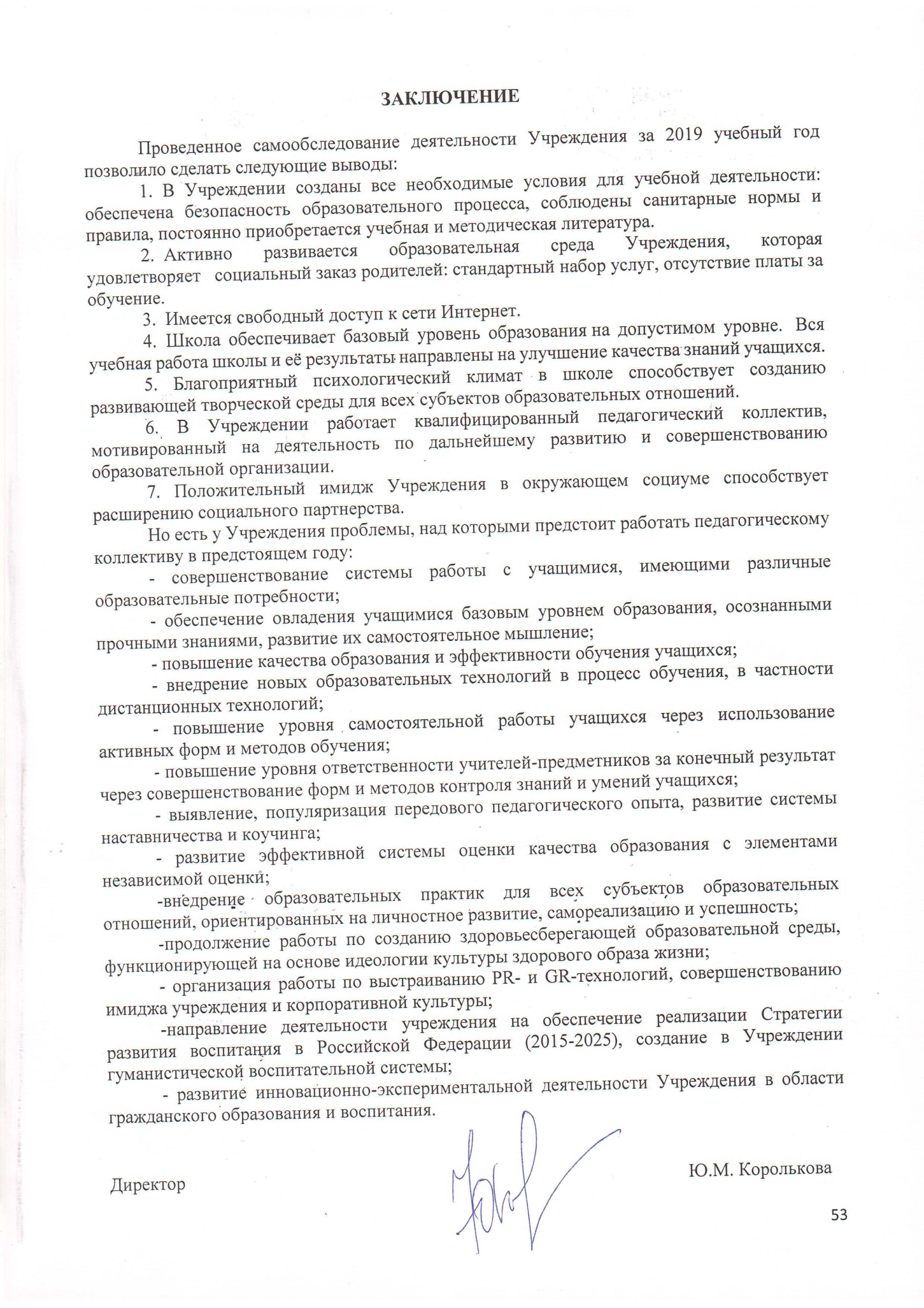 Введение31.Аналитическая часть41.1Общие сведения об организации41.2Система управления организацией41.3Образовательная деятельность101.4Содержание и качество подготовки учащихся221.5Востребованность выпускников271.6Внутренняя система оценки качества образования291.7Кадровое обеспечение381.8Методическое обеспечение401.9Библиотечно-информационное обеспечение451.10Состояние информационного фонда471.11Материально-техническая база482.Показатели деятельности общеобразовательной организации50Заключение53Орган управленияФункции управленияДиректор Учрежденияв пределах своей компетенции издает приказы и распоряжения, дает указания, обязательные для исполнения всеми работниками Учреждения; без доверенности действует от имени Учреждения, представляет его интересы в отношениях с государственными органами, органами местного самоуправления, юридическими и физическими лицами;использует имущество Учреждения в пределах своей компетенции и в соответствии с законом; выдает доверенности (в том числе с правом передоверия), совершает в установленном порядке сделки от имени Учреждения;открывает лицевой счет в территориальном органе Федерального Казначейства в порядке и случаях, предусмотренных законодательством Российской Федерации;в соответствии с утвержденным штатным нормативом самостоятельно определяет и утверждает структуру Учреждения, штатное расписание;заключает, изменяет и прекращает трудовые договоры с работниками Учреждения, применяет меры поощрения и налагает дисциплинарные взыскания;осуществляет иные полномочия от имени Учреждения в соответствии с законодательством Российской Федерации и настоящим Уставом;утверждает план финансово-хозяйственной деятельности Учреждения, его годовую и бухгалтерскую отчетность;10) принимает локальные нормативные акты, регламентирующие деятельность Учреждения по вопросам, отнесенным к его компетенции настоящим Уставом, в порядке, установленном настоящим Уставом.Директор несет ответственность за руководство образовательной, воспитательной работой и организационно-хозяйственной деятельностью Учреждения.Общее собрание работников Учрежденияразработка проекта Устава Учреждения, изменений и дополнений к нему;разработка и рекомендация к принятию локальных нормативных актов, регламентирующих общую деятельность Учреждения и всего коллектива;выдвижение представителей работников для участия в комиссии по ведению коллективных переговоров и подготовке проекта коллективного договора;представление работников к различным видам поощрений;заслушивание ежегодного отчета представителей работников и администрации Учреждения о выполнении Коллективного договора;избирает представителей работников в комиссию по трудовым спорам.Общее собрание работников проводит заседание по мере необходимости, но не реже одного раза в год.Общее собрание работников считается правомочным, если в его работе участвуют более половины от общего числа работников Учреждения.Решения Общего собрания работников являются обязательными для всех работников Учреждения.Педагогический совет Учреждения1) разрабатывает и рекомендует к принятию образовательные программы Учреждения, и иные локальные нормативные акты Учреждения, содержащие нормы, регулирующие образовательные отношения;2) производит выбор учебных планов, программ, учебников, форм, методов образовательной деятельности и способов их реализации, в соответствии с образовательными программами и в порядке установленном законодательством Российской Федерации об образовании;3) принимает участие в обсуждении и принятии решения по вопросам, касающимся содержания образования;4) выносит рекомендации о переводе учащегося в следующий класс, условном переводе в следующий класс, а также по согласованию с родителями (законными представителями) учащегося о его оставлении на повторное обучение в том же классе, переводе на обучение по адаптированным образовательным программам при наличии рекомендаций психолого-медико-педагогической комиссии либо на обучение по индивидуальному учебному плану;6) в случае необходимости обсуждает успеваемость и поведение отдельных учащихся в присутствии их родителей (законных представителей);7) выносит рекомендации об отчислении учащихся;8) рекомендует учителей на представление к почетному званию «Заслуженный учитель Российской Федерации», почетному званию и нагрудному знаку «Почетный работник общего образования Российской Федерации», другим профессиональным наградам и званиям;9) определяет направления инновационной и опытно-экспериментальной работы, взаимодействие Учреждения с научными организациями.Педагогический совет проводит свои заседания в соответствии с планом работы Педагогического совета, но не реже одного раза в учебную четверть.Орган управленияФункции управленияСовет родителей (законных представителей) учащихся1) вносит предложение руководству и органам самоуправления Учреждения по совершенствованию управления, получает информацию о результатах их рассмотрения;2) обращается за разъяснениями по вопросам воспитания детей;3) заслушивает и получает информацию от руководства Учреждения;4) принимает участие в обсуждении локальных актов Учреждения в части установления прав и обязанностей учащихся и родителей;5) вносит общественное порицание родителям, уклоняющимся от воспитания детей в семье. Совет старшеклассниковУчаствует в планировании деятельности Учреждения на учебный год.Вносит предложения директору Учреждения об организации общешкольных мероприятий, принимает в них участие.Способствует реализации общественных инициатив учащихся.Способствует выполнению учащимися Правил внутреннего распорядка учащихся и иных локальных актов Учреждения.Обсуждает и принимает План работы Совета старшеклассников.Доводит до учащихся и педагогических работников сведения о своей деятельности.№Ф.И.О.Образование: ВУЗ, ССУЗ, год окончания, специальность по дипломуДолжность по штатному расписаниюУченая степень, ученое звание, грамота министерства образования РФ, грамота департамента образованияПреподаваемый предметПед.стаж(г.м.д.)Нагрузка в 2018/2019учебном годуНагрузка в 2018/2019учебном году№Ф.И.О.Образование: ВУЗ, ССУЗ, год окончания, специальность по дипломуДолжность по штатному расписаниюУченая степень, ученое звание, грамота министерства образования РФ, грамота департамента образованияПреподаваемый предметПед.стаж(г.м.д.)классыКол-во часов1.Королькова Юлия МихайловнаВысшее. ГОУ ВПО «Тульский государственный университет», 2004 г., ПолитологияГОУ ВПО «Всероссийский заочный финансово-экономический институт», 2008 г., финансовый менеджментУчитель/директорУченая степень «Кандидат политических наук», Почетная грамота Министерства ТООбществознание,Нравственные основы семейной жизни14 лет 6 мес.9аб,10а,11а62.Полякова Елена ЮрьевнаВысшее. УРАО (Университет Российской академии образования), 2009 г., математик, системный программист. ТГПУ им.Л.Н.Толстого, иностранный язык, 4 курс.Учитель/Заместитель директораИностранный язык3г. 6 мес.3аб, 6а, 7а153.Гарипова Марина ЕвгеньевнаВысшее. Орловский государственный институт искусства и культуры, 2007 г., художественный руководитель академического хора, преподаватель НХТ психологииУчитель/Заместитель директораБлагодарственное письмо Департамента социального развития ТульскойобластиПочётная грамота Центра развития культуры и туризмаБлагодарность Центра развития культуры и туризмаМузыкаИскусство, МХК19 лет1аб, 2абв,3абв, 4абв,5аб, 6аб,7а, 8абв, 9аб, 10а,11а234.Брежнева Наталья АлександровнаВысшее. ТГПУ им.Л.Н. Толстого, 2000 г., учитель русского языка и литературыУчитель/Заместитель директораПочетная грамота департамента Тульской области 
Почетная грамота Министерства образования и науки РФРусский язык, литература23 г. 37а, 9б,9в255.КошкинаИнна ВладимировнаВысшее. ТГПУ им.Л.Н. Толстого, 2013 г., учитель информатикиУчитель/Заместитель директораИнформатика10 лет3 мес.7а,7б 8а, 9а,9б,9в, 10а,11а206.Кукорова Любовь ЛьвовнаВысшее. Новомосковский филиал Московского химико-технологического института имениД.И Менделеева 1976г., инженер-технологЗаместитель директораПочётная грамота Министерства образования РФ, Благоарственное письмо губернатора Тульской областиУровень образованияКлассыКоличество классов-комплектовОбщее количество учащихсяНачальное общее образование1-411274Основное общее образование5-910215Среднее общее образование10-11237Дети-инвалидыс ОВЗ1-4 классы425-9 классы4010-11 классы10ИТОГО92Начальное общее образованиеНачальное общее образованиеОсновное общее образованиеСреднее общее образование«Школа 21 века» Н.Ф. ВиноградовойОсновная общеобразовательная программа начального общего образования на 2018-2022 учебный год (нормативный срок освоения 4 года) (приказ от 31.08.2018 г. № 145-Д)Основная общеобразовательная программа основного общего образования на 2018-2019 учебный год (приказ от 31.08.2018 г. № 145-Д)Основная общеобразовательная программа основного общего образования на 2015-2020 учебный год (ФГОС ООО) (нормативный срок освоения 5 лет)  (приказ от 28.08.2015 г. № 42-Д) Основная общеобразовательная программа среднего общего образования,нормативный срок освоения 2 года (приказ от 31.08.2018 г. № 145-Д)Школа РоссииОсновная общеобразовательная программа начального общего образования на 2018-2022 учебный год (нормативный срок освоения 4 года) (приказ от 31.08.2018 г. № 145-Д)Основная общеобразовательная программа основного общего образования на 2018-2019 учебный год (приказ от 31.08.2018 г. № 145-Д)Основная общеобразовательная программа основного общего образования на 2015-2020 учебный год (ФГОС ООО) (нормативный срок освоения 5 лет)  (приказ от 28.08.2015 г. № 42-Д) Основная общеобразовательная программа среднего общего образования,нормативный срок освоения 2 года (приказ от 31.08.2018 г. № 145-Д)Название мероприятийКол-во учащихся, вовлеченных в мероприятиеЛинейка, посвящённая Дню знаний100%Вечер памяти учителей «Давайте вспомним об ушедших»50%Посвящение в первоклассники15%Участие учащихся в IX детском Рождественском фестивале «Свет Рождественской звезды»3%Участие в конкурсе болельщиков Международного детского хоккейного турнира EuroChem Cup – 201945%Праздничный концерт «Для милых дам»80%Международная просветительская акция «Географический диктант» 50%Международная просветительская акция «Этнографический диктант-2019».50%День народного единства, и праздник в честь иконы Казанской Божьей Матери «Избавления ради царствующих града Москвы».60%День гражданско-патриотического воспитания (День героев Отечества, День освобождения Сталиногорска от немецко-фашистских захватчиков, День Конституции70%Праздничная программа, посвящённая Дню Победы «Помнит сердце»;80%Возложение цветов на мемориал в сквере шахты 26.90%Городские детские Рождественские чтения «Великая Победа: наследие и наследники».2%Последний звонок65%Урок мужества с приглашением участников Новомосковского отделения Тульской области Общественной организации «Российский Союз ветеранов Афганистана»80%Урок памяти «Беслан. Мы помним…»90%Участие учащихся в акции «Свеча памяти» «Беслан, мы помним…»55%Концерт, посвящённый Дню учителя80%Общешкольный День здоровья95%Участие в акции «Георгиевская ленточка»40%Выставка рисунков учащихся, посвящённая Дню Победы50% Конкурс рисунков на асфальте «Я – гражданин России!», посвящённый Дню независимости России30%Участие в акции «Свеча памяти», посвящённой Дню объявления о начале ВОВ2%Мероприятия, посвящённые Дню начала героической обороны Севастополя100%Участие в муниципальном этапе областного форума «Тула – регион победителелей»5%Городской добровольческий форум «Копилка добра»10%Фестиваль для детей с ОВЗ «Расправь крылья»3%Городской парад выпускников5%Помощь волонтёрского отряда в проведении празднования 25-летия ДОЭЦ3%Торжественное мероприятие, посвящённое Дню народного единства и празднику в честь иконы Божьей Матери «Избавление царствующих града Москвы»80%Встреча с инспектором ОДН ОУУП и ПДН ОМВД РФ по г. Новомосковску Л.В. Краснопёровой «Профилактика нецензурной лексики среди подростков»70%Уроки родного языка с руководителем Пушкинской программы Воскресной школы при Свято-Успенском мужском монастыре Н.Я. Бородиной4%Лекция-концерт «Я помню чудное мгновенье» сотрудника краеведческого музея М.Р. Ханукаевой10%Участие в XII Болотовских чтениях в усадьбе Дворяниново1%Участие в Тульском областном молодёжном форуме «Молодёжь – будущее России»2%Встречи с клириком храма в честь иконы Божией Матери «Нечаянная Радость» иереем Антонием Панченко50%Спортивные эстафеты, посвящённые Всероссийскому Дню трезвости75%Участие в акции, посвящённой Всемирному Дню бега «Кросс Нации»40%Участие в акции «Лыжня России»30%Новогодние Весёлые старты30%Дни здоровья100%Ежегодная школьная научно-практическая конференция «В науку первые шаги»100%Семинар «Финансы: актуальные навыки современности», посвящённый Дню финансиста45%Научно-практический семинар «Проблемы ресурсосбережения и вторичной переработки»35%КВН, посвящённый Дню учителя.75%Лекция-экскурсия «Политические и правовые институты современной Европы».20%Название мероприятия Кол-во учащихся, вовлеченных в мероприятиеОрганизация и проведение мероприятий, посвященных Всероссийскому Дню трезвости:Лекции нарколога Сулимановой И.В.«Алкоголизм. Наркомания»«О вреде табака»«Табак твой враг»«Профилактика токсикомании»20415220Участие учащихся в антинаркотических профилактических месячниках и акциях различного уровня:1.Межведомственная комплексная оперативно- профилактическая операция «Дети России-2019»:Размещение информации о проводимой операция «Дети России» на сайте школы.Обновление информации на стендах по профилактике вредных привычек, об административной и уголовной ответственности за употребление и распространение наркотических средств, привитию навыков ЗОЖ.Организация посещения семей, где проживают дети группы рискаИндивидуальные беседы с детьми асоциального поведения;Индивидуальные беседы с учащимися, состоящими на профилактическом наблюдении в ГУС «ТОНД № 1» Новомосковский филиалОбучающий спектакль для начальной школы «Малыш и Карлсон»;Посещение циркового представления учащимися начальных классов;Классные часы на тему:«Жизнь стоит того, чтобы жить!»Час с психологом: «Здороье- сбереги его»; «Мы против курения»Беседа с учащимися «Подросток и дестркуктивные социальные течения» Инспектор ОДН ОУУП и ПДН ОМВД РФ по г. Новомосковску;Совместное мероприятие с ДК «Железнодорожников» о толерантности для учащихся начальной школы «Мы все разные, но должны быть счастливы»Спортивные соревнования «Мы за здоровый образ жизни» среди учащихся 5 классов по лёгкой атлетике2. Всемирная Акция «16 дней против насилия» Совещание при директоре «Скулшутинг и буллинг» с использованием памятки по профилактике скулшутинга и буллинга.  Причины совершения детьми «скулшутинга» Протокол №10Единый классный час о добре 1-11 классыКнижная выставка "Жизнь без насилия"Общешкольное родительской собрание «Ответственность родителей за воспитание и образование своих детей» с приглашением доцента кафедры социальных и политико-правовых дисциплин Тульского института Всероссийского государственного университета юстиции Савина Алексея Михайловича3.Всероссийская акция «Стоп ВИЧ/СПИД» в период с 25 ноября по 01 декабря 2019 годаРазмещение информации о проводимой Всероссийской акции, информации о «горячей линии» и памятки на сайте школы.Обновление информации на стендах по профилактике вредных привычек, об административной и уголовной ответственности за употребление и распространение наркотических средств, привитию навыков ЗОЖ.Профилактические беседы «Будущее зависит от нас», «Культура здорового образа жизни». «Помнить, чтобы жить» учащиеся 8-11 классов4. Проведение «Единого урока прав человека». Беседа с учащимися 10-11 классов: «Репродуктивное здоровье, что это такое и как его сохранить» 5. Проведение единого классного часа по профилактике противоправных деяний среди несовершеннолетних «Мы в ответе за свои поступки»530162612964223142412590533253053025053053095530530Организация социально- психологического тестирования, направленного на раннее выявление потребления наркотических средств и психотропных веществ:Организовано информирование учащихся и их родителей (законных представителей) о проведении социально-психологического тестирования в срок до 20.09.2019 гПроведено социально-психологическое тестирование учащихся строго в соответствии с графиком проведения социально-психологического тестирования в муниципальных общеобразовательных организациях в 2019-2020 учебном году, утвержденным п. 2 настоящего приказа Создана комиссия для обеспечения организационно- -  технического проведения    и    анализа    результатов социального анкетированияУтверждены в срок до 26 сентября 2019 года поимённые списки учащихся 7-11 классов, давших добровольное согласие (либо согласие родителей/ законных представителей) на участие в анонимном социально-психологическом анкетированииВелась обработка результатов социально-психологического тестирования в течение 30 календарных дней от даты проведения социально-психологического тестирования138138138Проведение родительских собраний, консультаций, иной разъяснительной работы по вопросам информирования родителей (законных представителей) учащихся о целях проведения социально- психологического тестирования и медицинских осмотров, направленных на раннее выявление наркотиков:Общешкольное родительское собрание по вопросам организации комплексной безопасности учащихся:«Роль родителей в профилактике наркогенныхзаболеваний» нарколог ГУЗ «ТОНД» №1 Новомосковского филиала Сулиманова И.В.«Суицид. Подростковая агрессия. Норма поведения. Раскованность или распущенность» инспектор ОДН и ПДН ОМВД РФ по городу Новомосковску Краснопёрова Л. В. «Пропаганда здорового образа жизни» Детский врач- педиатр Козюлина Л.В.500НаправленностьНазвание объединения дополнительного образованияРуководительКол-во часов в неделюХудожественно-эстетическаяЕстественно-научная«Музыкальная грамота»Гарипова М.Е.1Художественно-эстетическаяЕстественно-научная«Математические ступеньки»Сухинова В.А.3Социально-педагогическая«Трудные вопросы математики»Просветова Н.И.1Социально-педагогическая«Юный химик»Попова Е.И.2Социально-педагогическая«В мире биологии»Чурсина Т.Е.2Социально-педагогическая«Удивительный мир физики»Кручина Т.И.2Социально-педагогическая«Занимательная информатика»Кошкина И.В.2Социально-педагогическая«Знатоки русского языка»Брежнева Н.А.4«Родное слово»Кузнецова А.А.2«Социально-психологические аспекты подготовки к ЕГЭ»Шавырина Е.В.1«Калейдоскоп профессий»Шавырина Е.В.1Школьный пресс-центр «Образ»Соловьянова Т.А.1Туристско-краеведческаяФизкультурно-спортивная «Земля новомосковская»Соловьянова Т.А.1Туристско-краеведческаяФизкультурно-спортивная«Юный снайпер»Косарев А.Н.1Гражданско-патриотическаяКлуб «Патриот»Косарев А.Н.3ИТОГО:ИТОГО:ИТОГО:27№ п/пФ.И.О.преподавателяНазвание курсаЧасыГерман Ю.А.Скорочтение2Ментальная арифметика2Гарипова М.Е.Хоровое пение5Есипова С.А.Наглядная геометрия1Удивительный мир слов1Калинина Н.В.Секреты русского языка1Геометрия вокруг нас1Кошкина И.В.Информатика 9Коновалова Л.В.Весёлый Пифагор1Азбука риторики1Школа добрых дел1Страницы истории1Краус Т.Д.Творческая мастерская5Кручина Т.И.Тайны физики1Ремнёва О.Н.Секреты русского языка1Наглядная геометрия1Локтева Н.В.Наглядная геометрия1Секреты русского языка1Машкова В.В.Спорт-клуб3Флорбол2Сухинова В.А.Математический калейдоскоп3Терещенко Г.В.Наглядная геометрия1Секреты русского языка1Уланова С.С.Мастерская творческих идей3Основы финансовой грамотности3Чурсина Т.Е.Экология 4Шаталова Н.И.Занимательная математика1Секреты русского языка1Шавырина И.В.Психологическая адаптация3Дорога добра1Котова Ю.Э.Считай, смекай, отгадывай!1Попов О.Л.Математика вокруг нас1Русское слово1Мухина Н.С.Математика вокруг нас1Русское слово1Кирюхина Е.А.ОФП1Флорбол2Попова Е.И.В химии всё интересно6Орлов И.К.ОФП5Матвеева М.Н.Английский для общения1Бабичева Ю.Шаги в геометрию2Итого84№ п/пПараметры статистики2016-20172017-20182018-20191Количество детей, обучающихся на конец учебного года- начальная школа- основная школа- средняя школа54028221741527 27421736526274215372Количество учеников, оставленных на повторное обучение- начальная школа- основная школа- средняя школа0---0---0---3Не получили аттестата:- об основном общем образовании- среднем общем образовании0--0--0--4Окончили школу с аттестатом особого образца:- в основной школе- в средней школе624523112параллельКоличество
учащихсяУспеваютУспеваютУспеваютУспеваютУспеваютНе аттестованоНе аттестованоНе аттестованоНе успевают по предметамНе успевают по предметамНе успевают по предметамНе успевают по предметамНе
выставлено
оценокпараллельКоличество
учащихсяВсегоиз нихиз нихиз нихиз нихВсегоиз нихиз нихВсегоиз нихиз нихиз нихНе
выставлено
оценокпараллельКоличество
учащихсяВсегона "5"на "4", "5"на "4", "5"с одной "3"Всегопо
уваж-й
причинепо
прогуламВсегоодномудвумболее 2Не
выставлено
оценокпараллельКоличество
учащихсяВсегона "5"Всегос одной "4"с одной "3"Всегопо
уваж-й
причинепо
прогуламВсегоодномудвумболее 2Не
выставлено
оценок1234567891011121314151592727283661137978930271146464534231- 4 кл.27421422100102111Год Год 201720182019Всего учащихсяВсего учащихся252274274Успевают  кол-во/ %на «5»30/1119/722/8Успевают  на «4 и 5»82/3399/36100/36не успеваютне успевают1/0,39 /31/0,4раллельКоличество
учащихсяУспеваютУспеваютУспеваютУспеваютУспеваютНе аттестованоНе аттестованоНе аттестованоНе успевают по предметамНе успевают по предметамНе успевают по предметамНе успевают по предметамНе
выставлено
оценокраллельКоличество
учащихсяВсегоиз нихиз нихиз нихиз нихВсегоиз нихиз нихВсегоиз нихиз нихиз нихНе
выставлено
оценокраллельКоличество
учащихсяВсегона "5"на "4", "5"на "4", "5"с одной "3"Всегопо
уваж-й
причинепо
прогуламВсегоодномудвумболее 2Не
выставлено
оценокраллельКоличество
учащихсяВсегона "5"Всегос одной "4"с одной "3"Всегопо
уваж-й
причинепо
прогуламВсегоодномудвумболее 2Не
выставлено
оценок5505081656414158257262671855543111119434311015- 9 кл.2152141752212111Год Год 201720182019Всего учащихсяВсего учащихся198217215Успевают  кол-во/ %на «5»50/2510/517/8Успевают  на «4 и 5»7/445/2152/25не успеваютне успевают041/191/0,3раллельКоличество
учащихсяУспеваютУспеваютУспеваютУспеваютУспеваютНе аттестованоНе аттестованоНе аттестованоНе успевают по предметамНе успевают по предметамНе успевают по предметамНе успевают по предметамНе
выставлено
оценокраллельКоличество
учащихсяВсегоиз нихиз нихиз нихиз нихВсегоиз нихиз нихВсегоиз нихиз нихиз нихНе
выставлено
оценокраллельКоличество
учащихсяВсегона "5"на "4", "5"на "4", "5"с одной "3"Всегопо
уваж-й
причинепо
прогуламВсегоодномудвумболее 2Не
выставлено
оценокраллельКоличество
учащихсяВсегона "5"Всегос одной "4"с одной "3"Всегопо
уваж-й
причинепо
прогуламВсегоодномудвумболее 2Не
выставлено
оценок1017163411112019136110-11 кл.37351610111Итого52646340158124311222Год Год 201720182019Всего учащихсяВсего учащихся433735Успевают  кол-во/ %на «5»8/191/31/2,8Успевают  на «4 и 5»5/129/246/17,1не успеваютне успевают000ПредметСдавали всего человекКол-во обучающихся, получивших 100 балловКол-во обучающихся, получивших 90-99 балловСредний баллРусский язык190374МатематикаБазовый уровень11004Математика профильный уровень80051Обществознание90053Литература10032Английский язык50063История50033Информатика и ИКТ10070Биология 30041Химия 40028№п/пНаименование предметаВсего сдавалоСредний баллСредняя оценкарусский язык43314математика43184биология16324физика6264химия5234география10224история6203обществознание21274информатика и ИКТ16134английский язык3514литература1183№ п/пУровеньУчастникиВ том числе из гр.3В том числе из гр.3№ п/пУровеньУчастникиПобедителиПризёры123451международный86102всероссийский90223региональный4314муниципальный4123Всего:Всего:2181111ПредметКоличество участниковАстрономия4Русский язык75Физика16Английский язык53Биология47Информатика12Литература44Математика72Обществознание20Основы безопасности жизнедеятельности12Мировая художественная культура5Немецкий язык20География47История54Технология13Физическая культура8Химия19Экология6№ п/пФамилия, имяКлассПредметСтатусЧуев С.9вГеографияпризерЗимин Е.8аЛитературапризерЕгоров В.11аОБЖпобедительЗубилов И.9вОБЖпризерСпециальности2016-20172017-20182018-2019Технические61819Железнодорожные674Химические--1Медицина1-1Пищевые232Спортивные-1-Гуманитарные-21Военные---Всего учащихся, ставших студентами ссузов153129№Ф.И.выпускникаНаименование ВУЗа1Середа ИльяРТУ МИРЭА Москва2Сапожникова АнгелинаРУТ МИИТ Москва3Митрофанова АннаФинансовый университет при правительстве РФ Тула4Юров АртёмФинансовый университет при правительстве РФ Тула5Гоникман ИльяНовомосковский филиал РХТУ им. Д.И. Менделеева6Кулятов РоманНовомосковский филиал РХТУ им. Д.И. Менделеева7Абросимов АрсенийМЮИ Тула8Фомина ВераРАНХ и ГС Липецк9Юрецкий ФёдорЕГПУ им. Бунина Елец10Елисеева АлевтинаТУЛГУ Тула201720182019Кол-во учащихся 10 класса131415КлассУчительИтоги III четвертиИтоги III четвертиИтоги III четвертиИтоги III четвертиКачество знаний %Итоги ВПРИтоги ВПРИтоги ВПРИтоги ВПРКачество знаний %КлассУчитель«5»«4»«3»«2»Качество знаний %«5»«4»«3»«2»Качество знаний %4аКотова Ю.Э.21261673765484бКонстантинова Е.Ю.212906141432784вРемнева О.Н.258046264344КлассУчительИтоги III четвертиИтоги III четвертиИтоги III четвертиИтоги III четвертиКачество знаний %Итоги ВПРИтоги ВПРИтоги ВПРИтоги ВПРКачество знаний %КлассУчитель«5»«4»«3»«2»Качество знаний %«5»«4»«3»«2»Качество знаний %4аКотова Ю.Э.01281575952674бКонстантинова Е.Ю.113906131532784вШаталова Н.И.3840732103080КлассУчительИтоги III четвертиИтоги III четвертиИтоги III четвертиИтоги III четвертиКачество знаний %Итоги ВПРИтоги ВПРИтоги ВПРИтоги ВПРКачество знаний %КлассУчитель«5»«4»«3»«2»Качество знаний %«5»«4»«3»«2»Качество знаний %4аКонстантинова Е.Ю.310905909112414бКонстантинова Е.Ю.99607512930874вКонстантинова Е.Ю.5460602121093КлассУчительИтоги III четвертиИтоги III четвертиИтоги III четвертиИтоги III четвертиКачество знаний %Итоги ВПРИтоги ВПРИтоги ВПРИтоги ВПРКачество знаний %КлассУчитель«5»«4»«3»«2»Качество знаний %«5»«4»«3»«2»5аКотова Ю.Э.214707010715745бБрежнева Н.А.34120373113221КлассУчительИтоги III четвертиИтоги III четвертиИтоги III четвертиИтоги III четвертиКачество знаний %Итоги ВПРИтоги ВПРИтоги ВПРИтоги ВПРКачество знаний %КлассУчитель«5»«4»«3»«2»Качество знаний %«5»«4»«3»«2»Качество знаний %5аБабичева Ю.В.812508071341805бБабичева Ю.В.3690502110517КлассУчительИтоги III четвертиИтоги III четвертиИтоги III четвертиИтоги III четвертиКачество знаний %Итоги ВПРИтоги ВПРИтоги ВПРИтоги ВПРКачество знаний %КлассУчитель«5»«4»«3»«2»Качество знаний %«5»«4»«3»«2»Качество знаний %5аКонстантинов А.В.417318441452725бУланова С.С.368053287059КлассУчительИтоги III четвертиИтоги III четвертиИтоги III четвертиИтоги III четвертиКачество знаний %Итоги ВПРИтоги ВПРИтоги ВПРИтоги ВПРКачество знаний %КлассУчитель«5»«4»«3»«2»Качество знаний %«5»«4»«3»«2»Качество знаний %5аЧурсина Т.Е.812517721491625бЧурсина Т.Е.31102253110225КлассУчительИтоги III четвертиИтоги III четвертиИтоги III четвертиИтоги III четвертиКачество знаний %Итоги ВПРИтоги ВПРИтоги ВПРИтоги ВПРКачество знаний %КлассУчитель«5»«4»«3»«2»Качество знаний %«5»«4»«3»«2»Качество знаний %6аБрежнева Н.А.4952656590556бКотова Ю.Э.4665482910052КлассУчительИтоги III четвертиИтоги III четвертиИтоги III четвертиИтоги III четвертиКачество знаний %Итоги ВПРИтоги ВПРИтоги ВПРИтоги ВПРКачество знаний %КлассУчитель«5»«4»«3»«2»Качество знаний %«5»«4»«3»«2»Качество знаний %6аСухинова В.А.58616544111406бСухинова В.А.07111372611042КлассУчительИтоги III четвертиИтоги III четвертиИтоги III четвертиИтоги III четвертиКачество знаний %Итоги ВПРИтоги ВПРИтоги ВПРИтоги ВПРКачество знаний %КлассУчитель«5»«4»«3»«2»Качество знаний %«5»«4»«3»«2»Качество знаний %6аКоновалова Л.В.97408061040806бКонстантинов А.В.2711045387955КлассУчительИтоги III четвертиИтоги III четвертиИтоги III четвертиИтоги III четвертиКачество знаний %Итоги ВПРИтоги ВПРИтоги ВПРИтоги ВПРКачество знаний %КлассУчитель«5»«4»«3»«2»Качество знаний %«5»«4»«3»«2»Качество знаний %6аЧурсин Т.Е.8660703890556бЧурсина Т.Е.18110450311615КлассУчительИтоги III четвертиИтоги III четвертиИтоги III четвертиИтоги III четвертиКачество знаний %Итоги ВПРИтоги ВПРИтоги ВПРИтоги ВПРКачество знаний %КлассУчитель«5»«4»«3»«2»Качество знаний %«5»«4»«3»«2»Качество знаний %6аСоловьянова  Т.А.013706521170656бСоловьянова Т.А.27120433107162КлассУчительИтоги III четвертиИтоги III четвертиИтоги III четвертиИтоги III четвертиКачество знаний %Итоги ВПРИтоги ВПРИтоги ВПРИтоги ВПРКачество знаний %КлассУчитель«5»«4»«3»«2»Качество знаний %«5»«4»«3»«2»Качество знаний %6аКонстантинов А.В.9470656750756бКонстантинов А.В.26120402612040КлассУчительИтоги III четвертиИтоги III четвертиИтоги III четвертиИтоги III четвертиКачество знаний %Итоги ВПРИтоги ВПРИтоги ВПРИтоги ВПРКачество знаний %КлассУчитель«5»«4»«3»«2»Качество знаний %«5»«4»«3»«2»Качество знаний %7аБрежнева Н.А.07162280715328КлассУчительИтоги III четвертиИтоги III четвертиИтоги III четвертиИтоги III четвертиКачество знаний %Итоги ВПРИтоги ВПРИтоги ВПРИтоги ВПРКачество знаний %КлассУчитель«5»«4»«3»«2»Качество знаний %«5»«4»«3»«2»Качество знаний %7аБабичева Ю.В.210103482713336КлассУчительИтоги 1-го полугодияИтоги 1-го полугодияИтоги 1-го полугодияИтоги 1-го полугодияКачество знаний %Итоги ВПРИтоги ВПРИтоги ВПРИтоги ВПРКачество знаний %КлассУчитель«5»«4»«3»«2»Качество знаний %«5»«4»«3»«2»Качество знаний %11аКонстантинов А.В.41410958101095КлассУчительИтоги 1-го полугодияИтоги 1-го полугодияИтоги 1-го полугодияИтоги 1-го полугодияКачество знаний %Итоги ВПРИтоги ВПРИтоги ВПРИтоги ВПРКачество знаний %КлассУчитель«5»«4»«3»«2»Качество знаний %«5»«4»«3»«2»Качество знаний %11аТимонова Л.А.11520890126067Класс% успеваемости% качества1232А100,076,92Б100,068,22В100,037,53А100,046,23Б96,366,73В100,034,64А100,056,54Б100,075,04В100,047,11- 4 кл.99,556,75А100,064,35Б100,027,36А100,035,06Б100,028,67А100,026,98А100,038,98Б94,70,08В100,038,99А100,042,19Б100,012,55- 9 кл.99,532,110А100,018,811А100,021,110-11 кл.100,020,0Итого99,642,6Стажот 0 до 3 летот 3 до 5 летот 5 до 10 летот 10 до 15 летот 15 до 20 летболее 20 летКол-во работников6323218№ п/пФИОТема курсовой подготовки1Уланова С.С.«Организация эффективной работы учителя по подготовке обучающихся к государственной итоговой аттестации по истории»2Калинина Н.В..«Начальное общее образование в условиях реализации федеральных государственных образовательных стандартов»3Королькова Ю.М.«Школа проектирования. Проектная деятельность педагогов и обучающихся и её образовательное значение»4Полякова Е.Ю.«Школа проектирования. Проектная деятельность педагогов и обучающихся и её образовательное значение»5Брежнева Н.А.«Школа проектирования. Проектная деятельность педагогов и обучающихся и её образовательное значение»6Коновалова Л.В.«Школа проектирования. Проектная деятельность педагогов и обучающихся и её образовательное значение»7Просветова Н.И.«Школа проектирования. Проектная деятельность педагогов и обучающихся и её образовательное значение»8Чурсина Т.Е.«Школа проектирования. Проектная деятельность педагогов и обучающихся и её образовательное значение»9Анашкин Д.И.«Школа проектирования. Проектная деятельность педагогов и обучающихся и её образовательное значение»10Балгазина Н.И.«Школа проектирования. Проектная деятельность педагогов и обучающихся и её образовательное значение»11Герман Ю.А.«Школа проектирования. Проектная деятельность педагогов и обучающихся и её образовательное значение»12Соловьянова Т.А.«Школа проектирования. Проектная деятельность педагогов и обучающихся и её образовательное значение»№ п/пФИО, должностьНаименование конкурса1Мухина Н.С., начальных классовМуниципальный конкурса «Педагогический дебют»2Гарипова М.Е., учитель музыкиМуниципальный конкурса «Учитель года -2019»3Котова Ю.Э. учитель русского языка и литературы, начальных классовМуниципальный конкурс «Мой лучший урок по ФГОС»4Гарипова М.Е., учитель музыкиМуниципальный конкурс «Мой лучший урок по ФГОС»          УровеньМероприятияМежду-народныйРоссий-скийРегиональ-ныйМуници-пальныйИтогоКонкурсы00000Конференции00505Семинары00022Чтения00022Открытый урок00011Публикации00011Акции00000Мастер-класс00000Консультации0001010Итого0051621Класс Название учебников% обеспеченности1 классГорецкий В.Г.  Азбука. 1 класс. В 2 ч.100Канакина В.П., Горецкий В.Г Русский язык. 1 класс.100Климанова Л.Ф., Горецкий В.Г. Литературное чтение. 1 класс. В 2 ч.100Моро М.И. Математика. 1 класс. В 2 ч.100Плешаков А.А. Окружающий мир. 1 класс. В 2 ч.100Роговцева Н.И. Технология 1 класс.100Журова Л.Е., Евдокимова А.О. Букварь. 1 класс. В 2 ч.100Иванов С.В., Евдокимова А.О. Русский язык. 1 класс.100Ефросинина Л.А. Литературное чтение. 1 класс.100Ефросинина Л.А. Литературное чтение.  Хрестоматия.1 класс.100Рудницкая В.Н. Математика. 1класс.  В 2 ч.100Виноградова Н.Ф. Окружающий мир. 1 класс. В 2 ч.100Лутцева Е.А. Технология. 1 класс100Роговцева Н.И., Богданова Н.В., Добромыслова Н.В. Технология 1 класс100Усачева В.О. Музыка 1 класс.100Савенкова Л.Г. ИЗО 1 класс.1002 классКанакина В.П., Горецкий В.Г. Русский язык. 2 класс. В 2 ч.100Климанова Л.Ф., Горецкий В.Г. Литературное чтение. 2 класс. В 2 ч.100Моро М.И. Математика. 2 класс. В 2 ч.100Плешаков А.А. Окружающий мир. 2 класс. В 2 ч.100Афанасьева О.В., Михеева И.В.  Английский язык. 2 класс.100Иванов С.В., Евдокимова А.О. Русский язык. 2 класс. В 2 ч.100Ефросинина Л.А. Литературное чтение. 2 класс. В 2ч.100Ефросинина Л.А. Литературное чтение.  Хрестоматия. 2 класс. В 2 ч.100Рудницкая В.Н. Математика. 2 класс.  В 2 ч.100Виноградова Н.Ф. Окружающий мир. 2 класс. В 2 ч.100Роговцева Н.И., Богданова Н.В., Добромыслова Н.В. Технология. 2 класс.100Лутцева Е.А. Технология. 2 класс.100Усачева В.О. Музыка 2 класс.100Савенкова Л.Г. ИЗО 2 класс.1003 классИванов С.В., Евдокимова А.О. Русский язык. 3 класс. В 2 ч.100Ефросинина Л.А. Литературное чтение. 3 класс. В 2 ч.100Ефросинина Л.А. Литературное чтение.  Хрестоматия. 3 класс. В 2 ч.100Рудницкая В.Н. Математика. 3 класс.  В 2 ч.100Виноградова Н.Ф. Окружающий мир. 3 класс. В 2 ч.100Критская Е.Д., Сергеева Г. П. Музыка. 3 класс.100Лутцева Е.А. Технология. 3 класс.100Канакина В.П, Горецкий В.Г.  Русский язык. 3 класс. В 2 ч.100Климанова Л.Ф., Горецкий В.Г. Литературное чтение. 3 класс. В 2 ч.100Моро М.И. Математика. 3 класс. В 2 ч.100Плешаков А.А. Окружающий мир. 3 класс. В 2 ч.100Биболетова М.З. Английский язык. 3 класс. 100Бим И.Л. Немецкий язык. 3 класс.100Роговцева Н.И., Богданова Н.В., Добромыслова Н.В. Технология. 3 класс.1004 класс100Биболетова М.З. Английский язык. 4 класс.100Критская Е.Д. Музыка. 4 класс.100Лутцева Е.А. Технология. 4 класс.100Канакина В.П. Горецкий В.Г Русский язык. 4 класс. В 2 ч.100Климанова Л.Ф., Горецкий В.Г. Литературное чтение. 4 класс. В 2 ч.100Моро М.И. Математика. 4 класс. В 2 ч.100Плешаков А.А. Окружающий мир. 4 класс. В 2 ч.100Роговцева Н.И., Богданова Н.В., Добромыслова Н.В. Технология. 4 класс.100Костюкова Т.А., Воскресенский О.В. и др. ОРКЦ 4-5 класс.100Основное общее образованиеОсновное общее образование5 классЛадыжинская Т.А. Русский язык 5 класс. В 2 ч.100Маневич Е.Г. Полякова А.А., Дули Д. Английский язык (второй иностранный) 5 класс100Аверин М.М., Гуцалюк Е. Ю., Немецкий язык (второй иностранный) 5 класс100Мерзляк А.Г., Полонский В.Б., Якир М.С. Математика. 5 класс.100Коровина В.Я., Журавлев В.П. Литература Хрестоматия. 5 класс. В 2 ч.100Вигасин А.А., Годер Г.И. и др. История Древнего мира. 5 класс.100Афанасьева О.В., Михеева И.В. Английский язык. 5 класс.100Боголюбов Л.Н. Обществознание. 5 класс.100Бим И.Л. Немецкий язык. 5 класс. В 2 ч.100Костюкова Т.А., Воскресенский О.В. и др. ОРКЦ 4- 5 класс.100Пасечник В.В. Биология. 5 класс.100Алексеев А.И. География. 5 класс.100Сергеева, Критская Е.Д. Музыка. 5 класс.100Тищенко А.Т., Симоненко В.Д. Индустриальная технология. 5 класс.100Синицин Н.В., Симоненко В.Д. Ведение дома. 5 класс.1006 классЛидман – Орлова Г.К., Пименова С.Н., Еримеева А.П. «Практика.»Русский язык 6 класс.100Никитина Е.И. Русская Речь. 6 класс.100Пасечник В.В. Биология. 6 класс.100Виленкин Н.Я., Жохов В.И., и др. Математика. 6 класс.100Коровина В.Я., Полухина В.П. Литература Хрестоматия.6 класс. В 2 ч.100Андреев И.Л., Федоров И.Н. История России. 6 класс.100Агибалова Е. В., Донской Г.М.  История средних веков 6 класс.100Боголюбов Л.Н., Виноградова Н.Ф. Обществознание 6 класс.100А.И. Алексеев, В.В. Николина   География 5-6 класс.100Боголюбов Л.Н., Виноградова Н.Ф. Обществознание 6 класс.100Вигасин А.А., Годер Г.И. и др. История Древнего мира. 6 класс100Афанасьева О.В., Михеева И.В. Английский язык. 6 класс.100Маневич Е.Г. Полякова А.А., Дули Д. Английский язык (второй иностранный) 6 класс100Аверин М.М., Гуцалюк Е. Ю., Немецкий язык (второй иностранный) 6 класс1007 классПименова С.Н., Еримеева А.П. «Практика» Русский язык 7 класс.100Никитина Е.И. Русская Речь. 7 класс.100Латюшин В.В. Шапкин В.А. Биология. 7 класс.100Анатасян Л.С. Бутузов. В.Ф. Геометрия. 7,8,9 класс100Коровина В.Я., Журавлев В.П. Литература. Хрестоматия.7 класс. В 2 ч.100Андреев И.Л., Федоров И.Н. История России. 7 класс.100Семакин И. Г., Залогова Л.А., Русаков С.В. Информатика. 7 класс.100Смирнов А.Т., Хренников Б.О. ОБЖ. 7 класс.100Макарычев Ю.Н. Миндюк Н. Г., Нешков К.И. Алгебра. 7 класс.100Боголюбов Л.Н., Городецкая Н.И., Обществознание 7 класс.100Алексеев А.И., Никона В.В., Липкина Е.К. География 7 класс.100Юдовская А.Я., Баранов П.А. Ванюшкина Л.М.Всеобщая История. История нового времени 7 класс.100Афаасьева О.В., Михеева И.В. Английский язык. 7 класс.100Перышкин А. В. Физика 7 класс.100Бим Л.И.  Немецкий язык. 7 класс. В 2 ч.1008 классПигунова Ю.С., Еремеева А.П. «Практика» Русский язык. 8 класс.100Никитина Е.И. Русская Речь. 8 класс.100Колесов Д.В., Маш Р.Д. Биология. 8 класс.100Коровина В.Я., Журавлев В.П. Литература, Хрестоматия. 8 класс. В 2 ч.100Андреев И.Л., Федоров И.Н История России 8 класс.100Смирнов А.Т., Хренников Б.О. ОБЖ. 8 класс.100Макарычев Ю.Н., Миндюк Н.Г. Алгебра 8 класс.100Боголюбов Л.Н., Городецкая Н.И., Обществознание 8 класс.100Дронов В.П., Баринова И.И., Ром В.Я. География 8 класс.100Юдовская А.Я., Баранов П.А Всеобщая История 8 класс.100Биболетова М.З. Английский язык. 8 класс.100Перышкин А. В Физика 8 класс.100Габриелян О.С. Химия 8 класс.100Босова Л.Л., Босова А.Ю. Информатика 8 класс.100Бим Л.И.  Немецкий язык. 8 класс. В 2 ч.1009 классПигунова Ю.С. Еримеева А.П. «Практика» Русский язык 9 класс.100Никитина Е.И. Русская Речь. 9 класс.100Каменский А.А, Пасечник В.В. Биология. 9 класс.100Коровина В.Я., Журавлев В.П. Литература Хрестоматия.9 класс. В 2 ч.100 Андреев И.Л., Федоров И.Н История России 9 класс.100Смирнов А.Т., Хренников Б.О. ОБЖ. 9 класс.100Макарычев Ю. Н. Миндюк Н.Г. Алгебра. 9 класс.100Боголюбов Л.Н., Матвеев А.И. Обществознание. 9 класс.100Дронов В.П., Баринов И.И., Ром В.Я. География. 9 класс.100Перышкин А. В Физика 9 класс.100Юдовская А.Я. Всеобщая История. 9 класс.100Габриелян О.С. Химия 9 класс.100Биболетова М.З. Английский язык. 9 класс.100Босова Л.Л., Босова А.Ю. Информатика. 9 класс.100Среднее общее образованиеСреднее общее образование10 классГольцов Н.Г., Шамшин И.В. Русский язык. 10-11 класс.100Анатасян Л.С., Бутузов В.Ф. Геометрия. 10-11100Каменский А.А, Пасечник В.В. Биология. 10-11 класс.100Коровин В.И. Литература. Хрестоматия.10 класс. В 2 ч.100Сахаров А.Н., История России .10 класс.100Смирнов А.Т., Хренников Б.О. ОБЖ 10 класс.100Алимов Ш.А., Колягин Ю.М. Алгебра 10-11 класс.100Боголюбов Л.Н. Обществознание 10 класс.100Максаковский В.П. География 10-11 класс.100Загладин Н.В., Симоня Н.А. Всеобщая История 10 класс. В 2 ч.100Афанасьева О.В., Михеева И.В. Английский язык. 10 класс.100Мякишев Г.Я. Физика 10 класс.100Габриелян О.С. Химия 10 класс.100Макарова Н.В. Информатика 10 класс.100Данилова Г.И. МХК 10 класс.100Никитин А.Ф. Право 10-11 класс100Линькова А.Я. Экономика 10-11 класс.100Технология 10-11 класс.10011 классКауфман К.  Английский язык 11 класс.100Габриелян О.С. Химия 11класс.100Журавлев В.П. Литература Хрестоматия.11класс. В 2 ч.100Загладин Н.В. Козленко С.И. и др. История России 11 класс.100Смирнов А.Т., Хренников Б.О. ОБЖ.11 класс.100Мякишев Г.Я. Физика 11 класс.100Боголюбов Л.Н. Обществознание 11 класс.100Данилова Г.И. МХК 11 класс.100Макарова Н.В. Информатика 11 класс.100Габриелян О.С. Химия 11 класс.100№ п\пНаименованиеСтоимость, руб.1Интерактивная доска и мультимедийный проектор113 200,002МФУ (многофункциональное устройство57 800,003Ноутбук81 861,004Настенный экран7 400,005Музыкальное оборудование74 750,006Спортивные товары25 013,007Мебель105 900,008Баннеры18 395,009Строительные материалы133 817,0010Канцтовары50 609,0011Водонагреватель6 189,0012Электротовары31 845,0013Двери26 011,0014Хозяйственные товары, чистящие и дезинфицирующие средства146 865,00Итого:Итого:879 655,00N п/пПоказателиЕдиница измерения1.Образовательная деятельность1.1Общая численность учащихся 526 человек1.2Численность учащихся по образовательной программе начального общего образования274 человек1.3Численность учащихся по образовательной программе основного общего образования215 человек1.4Численность учащихся по образовательной программе среднего общего образования37 человек1.5Численность/удельный вес численности учащихся, успевающих на "4" и "5" по результатам промежуточной аттестации, в общей численности учащихся158 человека / 35 %1.6Средний балл государственной итоговой аттестации выпускников 9 класса по русскому языку4 балла1.7Средний балл государственной итоговой аттестации выпускников 9 класса по математике4 балла1.8Средний балл единого государственного экзамена выпускников 11 класса по русскому языку74 балла1.9Средний балл единого государственного экзамена выпускников 11 класса по математике (профиль)51 баллаСредний балл единого государственного экзамена выпускников 11 класса по математике (база)4 балла1.10Численность/удельный вес численности выпускников 9 класса, получивших неудовлетворительные результаты на государственной итоговой аттестации по русскому языку, в общей численности выпускников 9 класса0 человек /0 %1.11Численность/удельный вес численности выпускников 9 класса, получивших неудовлетворительные результаты на государственной итоговой аттестации по математике, в общей численности выпускников 9 класса0 человек /0%1.12Численность/удельный вес численности выпускников 11 класса, получивших результаты ниже установленного минимального количества баллов единого государственного экзамена по русскому языку, в общей численности выпускников 11 класса0 человек /0%1.13Численность/удельный вес численности выпускников 11 класса, получивших результаты ниже установленного минимального количества баллов единого государственного экзамена по математике, в общей численности выпускников 11 класса0 человек /0%1.14Численность/удельный вес численности выпускников 9 класса, не получивших аттестаты об основном общем образовании, в общей численности выпускников 9 класса0 человек /0%1.15Численность/удельный вес численности выпускников 11 класса, не получивших аттестаты о среднем общем образовании, в общей численности выпускников 11 класса0 человек /0%1.16Численность/удельный вес численности выпускников 9 класса, получивших аттестаты об основном общем образовании с отличием, в общей численности выпускников 9 класса1 человека /3%1.17Численность/удельный вес численности выпускников 11 класса, получивших аттестаты о среднем общем образовании с отличием, в общей численности выпускников 11 класса1 человека /10%1.18Численность/удельный вес численности учащихся, принявших участие в различных олимпиадах, смотрах, конкурсах, в общей численности учащихся176 человек / 33 %1.19Численность/удельный вес численности учащихся - победителей и призеров олимпиад, смотров, конкурсов, в общей численности учащихся, в том числе:4 человека / 1 %1.19.1Регионального уровня4 человека / 1%1.19.2Федерального уровня0 человек / 0%1.19.3Международного уровня0 человек / 0%1.20Численность/удельный вес численности учащихся, получающих образование с углубленным изучением отдельных учебных предметов, в общей численности учащихся0 человек /0%1.21Численность/удельный вес численности учащихся, получающих образование в рамках профильного обучения, в общей численности учащихся0 человек /0%1.22Численность/удельный вес численности обучающихся с применением дистанционных образовательных технологий, электронного обучения, в общей численности учащихся0 человек /0%1.23Численность/удельный вес численности учащихся в рамках сетевой формы реализации образовательных программ, в общей численности учащихся0 человек /0%1.24Общая численность педагогических работников, в том числе:34 человек1.25Численность/удельный вес численности педагогических работников, имеющих высшее образование, в общей численности педагогических работников29 человека / 89 %1.26Численность/удельный вес численности педагогических работников, имеющих высшее образование педагогической направленности (профиля), в общей численности педагогических работников29 человек / 89 %1.27Численность/удельный вес численности педагогических работников, имеющих среднее профессиональное образование, в общей численности педагогических работников2 человека /6 %1.28Численность/удельный вес численности педагогических работников, имеющих среднее профессиональное образование педагогической направленности (профиля), в общей численности педагогических работников2 человека / 6 %1.29Численность/удельный вес численности педагогических работников, которым по результатам аттестации присвоена квалификационная категория, в общей численности педагогических работников, в том числе:17 человек /47 %1.29.1Высшая10 человека/25%1.29.2Первая7 человек /22 %1.30Численность/удельный вес численности педагогических работников в общей численности педагогических работников, педагогический стаж работы которых составляет:человек/%1.30.1До 5 лет3 человек /22%1.30.2Свыше 30 лет13 человек /36 %1.31Численность/удельный вес численности педагогических работников в общей численности педагогических работников в возрасте до 30 лет6 человек / 17 %1.32Численность/удельный вес численности педагогических работников в общей численности педагогических работников в возрасте от 55 лет11 человек / 36 %1.33Численность/удельный вес численности педагогических и административно-хозяйственных работников, прошедших за последние 5 лет повышение квалификации/профессиональную переподготовку по профилю педагогической деятельности или иной осуществляемой в образовательной организации деятельности, в общей численности педагогических и административно-хозяйственных работников27 человек /75%1.34Численность/удельный вес численности педагогических и административно-хозяйственных работников, прошедших повышение квалификации по применению в образовательном процессе федеральных государственных образовательных стандартов, в общей численности педагогических и административно-хозяйственных работников15 человек /42%2.Инфраструктура2.1Количество компьютеров в расчете на одного учащегося0,132.2Количество экземпляров учебной и учебно-методической литературы из общего количества единиц хранения библиотечного фонда, состоящих на учете, в расчете на одного учащегося33.42.3Наличие в образовательной организации системы электронного документооборотада2.4Наличие читального зала библиотеки, в том числе:да2.4.1С обеспечением возможности работы на стационарных компьютерах или использования переносных компьютеровнет2.4.2С медиатекойнет2.4.3Оснащенного средствами сканирования и распознавания текстовда2.4.4С выходом в Интернет с компьютеров, расположенных в помещении библиотекида2.4.5С контролируемой распечаткой бумажных материаловда2.5Численность/удельный вес численности учащихся, которым обеспечена возможность пользоваться широкополосным Интернетом (не менее 2 Мб/с), в общей численности учащихся526 человек/100%